Уполномоченный при Президенте Российской Федерации по правам ребенкаАссоциация уполномоченных по правам ребенка в субъектах Российской ФедерацииИнститут семьи и воспитания Российской академии образованияНАСТОЛЬНАЯ КНИГА УПОЛНОМОЧЕННОГО ПО ПРАВАМ РЕБЕНКАМетодическое пособие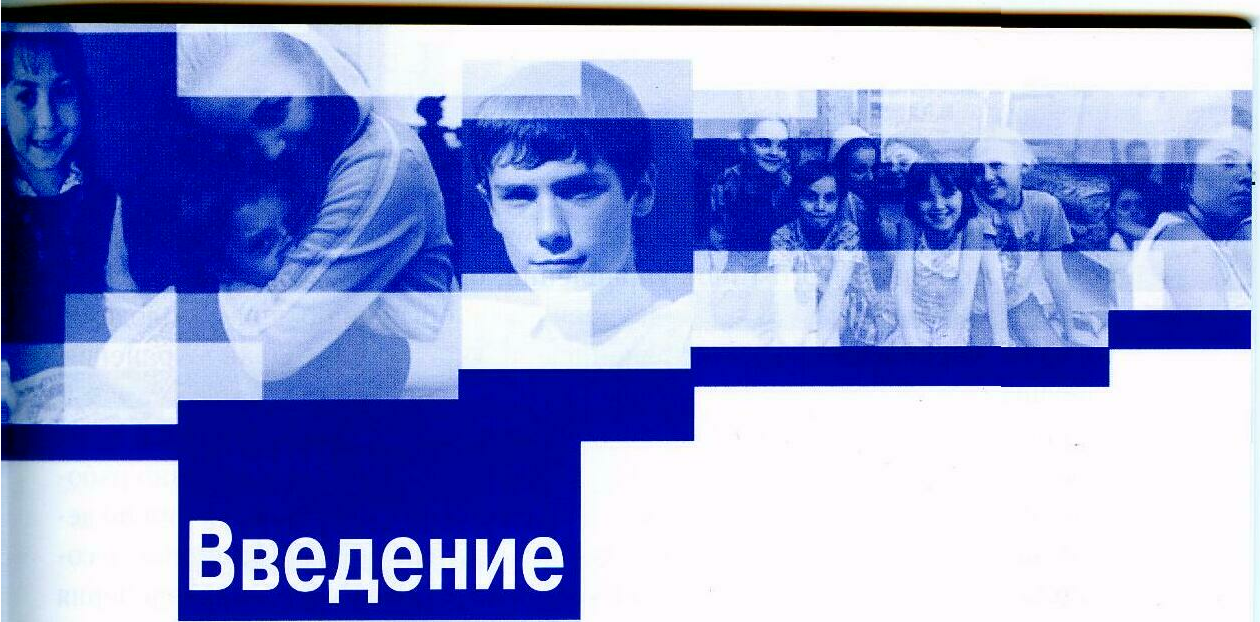 В соответствии с Конвенцией ООН о правах ребенка государства-участники обязаны создавать независимые механизмы (учреждения, службы, организации и т.д.) защиты прав ребенка. Обязательство государств по созданию национальных механизмов защиты ребенка содержится в Декларации и Плане действий «Мир, пригодный для жизни детей» (пункт 31), принятых в 2002 г. на специальной сессии Генеральной Ассамблеи ООН по положению детей.Защита прав ребенка в рамках общей защиты прав человека имеет определенные особенности и соответственно предполагает использование специфических институтов и механизмов. В современных условиях проблема защиты прав ребенка приобретает чрезвычайную остроту в связи с ростом социального сиротства, углублением социального расслоения общества, что оказывает серьезное воздействие на социализацию подрастающего поколения, непреодоленностью таких негативных явлений, как безнадзорность и беспризорность несовершеннолетних, наркомания, алкоголизм и токсикомания подростков и пр. Для решения сложных и многообразных задач в сфере защиты прав ребенка в столь непростых условиях необходимы скоординированные усилия различных государственных, муниципальных и общественных институтов1.В настоящее время защиту прав ребенка осуществляют многие государственные и общественные организации: комиссии по делам несовершеннолетних и защите их прав, органы управления социальной защитой населения и учреждения социального обслуживания, специализирован-•ные учреждения для несовершеннолетних, нуждающихся в социальной реабилитации, органы управления образованием и образовательные1 Автономов А.С. Правовое обеспечение института детского омбудсмана в современной России // Институт уполномоченного по правам ребенка в России /Сост. и общ. ред. Г.В. Сабитовой. —М.: ГосНИИ семьи и воспитания, 2005. —С. 17.НАСТОЛЬНАЯ КНИГА УПОЛНОМОЧЕННОГО ПО ПРАВАМ РЕБЕНКАучреждения, специализированные учебно-воспитательные учреждения открытого и закрытого типов управления, органы опеки и попечительства, органы по делам молодежи и учреждения органов по делам молодежи, органы управления здравоохранением и учреждения здравоохранения, органы службы занятости, органы внутренних дел, суды по делам несовершеннолетних (в некоторых регионах в качестве эксперимента в судах выделены ювенальные судьи и ювенальные суды, наиболее активно работающие в Ростовской области, Санкт-Петербурге), подразделения по делам несовершеннолетних органов внутренних дел, центры временного содержания несовершеннолетних правонарушителей, подразделения криминальной милиции органов внутренних дел, органы и учреждения культуры, досуга, спорта и туризма, уголовно-исполнительные инспекции органов юстиции, федеральные органы исполнительной власти, детские фонды, общественные организации и учреждения. Анализ их деятельности показывает, что все эти структуры часто действуют разобщенно и остро нуждаются в координации взаимодействия. Таким координатором может выступать Уполномоченный по правам ребенка, который не подменяет данные структуры, а органично дополняет существующие традиционные формы и средства защиты прав детей.Деятельность Уполномоченного по правам ребенка сконцентрирована на защите прав конкретного ребенка, а также прав детей в целом, на выявлении факторов риска, которые требуют срочной и квалифицированной помощи ребенку со стороны государства, на решении сложных правовых проблем, с которыми сталкиваются специалисты по защите прав несовершеннолетних. Важно подчеркнуть, что основным направлением деятельности Уполномоченного по правам ребенка является проведение мониторинга реализации прав ребенка и осуществление контроля за выполнением Конвенции ООН о правах ребенка.1Цели, задачи и принципыдеятельностиУполномоченногопо правам ребенкав Российской ФедерацииРатифицировав Конвенцию ООН о правах ребенка, Россия начала динамичное движение по пути создания эффективных механизмов по защите прав и законных интересов детей во всех сферах их жизнедеятельности.В приоритетной защите своих прав дети нуждаются, по крайней мере, по двум причинам. Во-первых, особенности их психического и физического развития обусловливают особый к ним подход. Надо иметь в виду, что отсутствие жизненного опыта, зависимое положение часто приводят к тому, что дети отнюдь не всегда могут самостоятельно обратиться за защитой своих прав и законных интересов. Во-вторых, благополучие и нормальное развитие детей имеют первостепенное значение для будущего любой страны1.Институт уполномоченного по правам ребенка, созданный в 1998 г. в пяти субъектах и городах России (Волгоградская, Калужская и Новгородская области, Санкт-Петербург и г. Екатеринбург) в качестве пилотно-го проекта, доказал свою жизнеспособность, необходимость и востребован-ность, заложив прочный фундамент для формирования современного механизма защиты детства во всей стране.Формирование нового социального института начиналось с экспериментального режима в целях накопления адаптированного к культур-1 Автономов А.С. Правовое обеспечение института детского омбудсмана в современной России // Институт уполномоченного по правам ребенка в России / Сост. и общ. ред. Г.В. Сабитовой. — М.: ГосНИИ семьи и воспитания. — 2005. — С. 21.НАСТОЛЬНАЯ КНИГА УПОЛНОМОЧЕННОГО ПО ПРАВАМ РЕБЕНКАно-национальному своеобразию России опыта деятельности специальных уполномоченных по правам ребенка1.Указом Президента Российской Федерации от 01.09.2009 г. в России учрежден Уполномоченный при Президенте Российской Федерации по правам ребенка2. Указ, установив необходимость введения должности Уполномоченного по правам ребенка во всех регионах России, способствовал динамичному развитию института уполномоченного по правам ребенка в субъектах Российской Федерации.Анализ деятельности уполномоченных по правам ребенка в субъектах Российской Федерации позволяет выделить, независимо от правового статуса, полномочий, форм и методов работы, присущие им общие функции (рис. 1):— правозащитная деятельность;— восстановление нарушенных прав и свобод ребенка;— осуществление контроля за реализацией прав ребенка в детских учреждениях;— анализ деятельности должностных лиц по вопросам, касающимся реализации прав ребенка;— участие в работе государственных органов власти (подготовка предложений по улучшению положения детей в федеральные органы власти, в органы государственной власти субъектов Российской Федерации и органы местного самоуправления, участие в разработке и реализации программ по защите прав ребенка);— деятельность по повышению правовой культуры, правовых знаний детей и взрослых;— работа по информированию взрослых и детей через средства массовой информации о правах детей, формах и методах их защиты;— пропаганда принципов Конвенции ООН о правах ребенка;— обеспечение реальной возможности для детей и лиц, представляющих их интересы, обращаться за помощью непосредственно к Уполномоченному по правам ребенка;— организация правового образования детей и взрослых;1 Карелова Г.Н. Вместо введения: пилотный проект «Формирование в Российской Федерации института уполномоченного по правам ребенка» и первые результаты его реализации//Права ребенка. Институт уполномоченного по правам ребенка в Российской Федерации: опыт, проблемы, теоретические модели, нормативно-правовая база. — М., 2005. — С. 8—9.2 Об Уполномоченном при Президенте Российской Федерации по правам ребенка: Указ Президента Российской Федерации от 01.09.2009 г. № 986 // Собрание законодательства Российской Федерации. —2009. — № 36. — Ст. 4312.Глава 1. Цели, задачи и принципы деятельности Уполномоченного по правам ребенка в Российской ФедерацииУполномоченныйпо правам ребенкав субъекте Российской ФедерацииФункцииЗадачиПравозащитная деятельностьЗащита прав и законных интересовВосстановление нарушенных прав и свобод ребенкаАнализ деятельности должностных лиц по реализации прав детейСвоевременное выявление фактов нарушений должностными лицамиправ ребенка и обеспечениевыполнения ими обязанностей,предусмотренных законодательствомв отношении детейУчастие в работе государственных органов властипо разработке предложенийи рекомендаций по улучшениюположения детейЗащита нарушенных прав конкретного ребенкаАнализ состояния дел по соблюдению прав ребенка в регионеПодготовка предложенийпо совершенствованию региональногои федерального законодательства,приведение его в соответствиес требованиямиКонвенции ООН о правах ребенка и иными международными нормамиПовышение правовой культуры, правовых знаний детей и взрослыхОрганизация международногосотрудничества и взаимодействиясубъектов Российской Федерациив области защиты прав и интересовребенкаУчастие в разработке и реализации программ по защите прав ребенкаОрганизацияинформационно-просветительской дятельностиОказание бесплатной юридической помощиВыявление причин нарушения правдетей, разработка конкретных мерпо их восстановлениюАктивное использование средств массовой информации в интересах защиты прав детейПодготовка ежегодного докладао соблюдении прав и законныхинтересов детейРис. 1. Основные функции и задачи Уполномоченного по правам ребенкаУПОЛНОМОЧЕННОГО ПО ПРАВАМ РЕБЕНКА• оказание бесплатной юридической помощи в составлении заявлений в судебные органы, административные службы, комиссии по делам несовершеннолетних, органы опеки и попечительства и другие структуры, от которых зависит восстановление нарушенных прав детей;• привлечение средств массовой информации к освещению проблем защиты детства.В деятельности Уполномоченного по защите прав и законных интересов ребенка важная роль принадлежит конструктивно организованному сотрудничеству с региональными некоммерческими и общественными объединениями.Деятельность Уполномоченного строится на основе принципов независимости; справедливости; инициативности; ответственности; гуманности; открытости; объективности; доступности; взаимодействия и сотрудничества с органами государственной власти, органами местного самоуправления, должностными лицами, ответственными за обеспечение и защиту прав, свобод и законных интересов ребенка.Уполномоченный по правам ребенка призван решать следующие основные задачи (см. рис. 1):• обеспечение гарантий государственной защиты прав, свобод и законных интересов ребенка;• содействие беспрепятственной реализации и восстановлению нарушенных прав, свобод и законных интересов ребенка;• совершенствование механизма обеспечения и защиты прав, свобод и законных интересов ребенка;• содействие в совершенствовании законодательства о правах, свободах и законных интересах ребенка;• разъяснение и пропаганда прав, свобод и законных интересов ребенка среди детей и их законных представителей;• содействие деятельности органов государственной власти, органов местного самоуправления, общественных и иных некоммерческих организаций в области обеспечения и защиты прав, свобод и законных интересов ребенка;• информирование общественности о состоянии соблюдения и защиты прав, свобод и законных интересов ребенка, пропаганда положений Конвенции ООН о правах ребенка и института уполномоченного по правам ребенка;• развитие международного сотрудничества в области обеспечения прав, свобод и законных интересов ребенка.Реализуя задачи по защите прав и законных интересов детей, восстановлению их нарушенных прав, классический (парламентский) Уполномоченный по правам ребенка имеет право:Глава 1. Цели, задачи и принципы деятельности Уполномоченногсмю правам ребенка в Российской Федерации• незамедлительно быть принятым по вопросам, непосредственно связанным с его деятельностью, руководителями и другими должностными лицами органов государственной власти, органов местного самоуправления, правоохранительных органов субъекта Российской Федерации, руководителями организаций и учреждений, администрацией мест ограничения свободы;• запрашивать и получать в течение 30 дней со дня регистрации его письменного обращения материалы, документы, иную информацию, необходимую для осуществления его полномочий, от государственных органов региона, органов местного самоуправления, должностных лиц, организаций независимо от организационно-правовых форм и форм собственности;• по предъявлении удостоверения беспрепятственно посещать органы государственной власти, органы местного самоуправления, организации независимо от организационно-правовых форм и форм собственности по вопросам, касающимся обеспечения прав ребенка;• поручать компетентным государственным организациям, подведомственным администрации региона, проведение экспертных исследований и подготовку заключений по вопросам, подлежащим выяснению в ходе рассмотрения обращений (жалоб);• запрашивать и получать от государственных органов, органов местного самоуправления, должностных лиц, организаций независимо от организационно-правовых форм и форм собственности сведения, документы, материалы и разъяснения, необходимые для рассмотрения обращений (жалоб), в порядке, определенном федеральным законодательством;• проводить самостоятельно или совместно с компетентными государственными органами, должностными лицами и государственными служащими проверку деятельности государственных органов региона и их должностных лиц, а также органов местного самоуправления и их должностных лиц в рамках осуществления ими отдельных государственных полномочий региона, переданных органам местного самоуправления в соответствии с законами субъекта Российской Федерации;• привлекать экспертов и специалистов для осуществления отдельных видов работ, требующих специальных знаний;• принимать участие в заседаниях законодательного и исполнительного органов власти региона, других коллегиальных органов региона по вопросам, связанным с защитой прав, свобод и законных интересов ребенка;• в случае грубого, систематического или массового нарушения прав, свобод и законных интересов ребенка выступить с докладом на заседании законодательного и исполнительного органов власти субъекта Российской Федерации.НАСТОЛЬНАЯ КНИГА УПОЛНОМОЧЕННОГО ПО ПРАВАМ РЕБЕНКАВ целях выполнения своих задач и функций Уполномоченный:> строго руководствуется в своей деятельности Конституцией Росс| ской Федерации, федеральными законами, Конвенцией ООН о правах | бенка, законами и иными нормативными правовыми актами субъек! Российской Федерации, регламентирующими правовую защиту детстве> осуществляет прием граждан, рассматривает обращения, каса щиеся нарушения прав, свобод и законных интересов ребенка, и жалое на решения или действия (бездействие) органов государственной влас! органов местного самоуправления, их должностных лиц, организаций, н: рушающих права, свободы и законные интересы ребенка;> информирует заявителя о ходе рассмотрения обращения и о прин тых мерах;> проверяет самостоятельно или совместно с компетентными госуда; ственными органами, должностными лицами и государственными служг щими сообщения о фактах нарушения прав, свобод и законных интересе ребенка;> оказывает бесплатную юридическую помощь детям, а также их за конным представителям по вопросам защиты прав, свобод и законных им тересов ребенка;> принимает участие лично либо через своего представителя в уста новленных законом случаях и формах в судебных процессах с целью за щиты и восстановления нарушенных прав, свобод и законных интересе! ребенка;> в пределах своей компетенции принимает меры к урегулировании: споров между:— детьми, а также их законными представителями, с одной стороны. и органами государственной власти, органами местного самоуправления, их должностными лицами, организациями, действия которых обжалуются, с другой стороны;— детьми, с одной стороны, и их законными представителями, с другой стороны;> направляет органам государственной власти, органам местного самоуправления, их должностным лицам, руководителям организаций, в решениях или действиях (бездействии) которых он усматривает нарушения прав, свобод и законных интересов ребенка, свое заключение, содержащее рекомендации относительно возможных и необходимых мер по восстановлению нарушенных прав, свобод и законных интересов ребенка и предотвращению подобных нарушений в дальнейшем;> информирует правоохранительные органы о фактах нарушения прав, свобод и законных интересов ребенка;Глава 1. Цели, задачи и принципы деятельностиУполномоченного по правам ребенка в Российской Федерации______> вносит в органы государственной власти региона, органы местного
самоуправления предложения о совершенствовании механизма обеспече
ния и защиты прав, свобод и законных интересов ребенка;	:> принимает участие в разработке нормативных правовых актов региона, затрагивающих права, свободы и законные интересы ребенка;> осуществляет сбор, изучение и анализ информации, содержащейся в материалах, получаемых от органов государственной власти, органов местного самоуправления, по вопросам обеспечения и защиты прав, свобод и законных интересов ребенка, а также в обращениях граждан, общественных и иных некоммерческих организаций, в сообщениях средств массовой информации по указанным вопросам;> вносит на рассмотрение законодательного и исполнительного органов власти региона вопросы о нарушении прав, свобод и законных интересов ребенка, а также представляет заключения и предложения по указанным вопросам;> направляет в компетентные органы обращения о привлечении кдис-циплинарной, административной либо уголовной ответственности лиц, в решениях или действиях (бездействии) которых усматриваются нарушения прав, свобод и законных интересов ребенка;> ежегодно готовит и направляет доклад о своей деятельности, о соблюдении и защите прав, свобод и законных интересов ребенка в законодательный и исполнительный органы власти региона;> при необходимости направляет в законодательный и исполнительный органы власти региона специальные доклады по отдельным вопросам соблюдения прав, свобод и законных интересов ребенка.Получив обращение (жалобу), Уполномоченный по правам ребенка
обязан:	. -.,а) принять обращение (жалобу) к рассмотрению;б) уведомить заявителя о направлении его обращения (жалобы) на рассмотрение в орган государственной власти региона, орган местного самоуправления, их должностным лицам, организациям, к компетенции которых относится разрешение обращения (жалобы) по существу;в) направить заявителю письменный ответ по существу поставленных в обращении вопросов о защите нарушенных прав и законных интересов ребенка.При рассмотрении обращения (жалобы) Уполномоченный обязан предоставить возможность органам государственной власти, органам местного самоуправления региона, их должностным лицам, организациям, чьи решения или действия (бездействие) обжалуются, дать свои объяснения по любым вопросам, подлежащим выяснению в процессе проверки, а также мотивировать свою позицию в целом.НАСТОЛЬНАЯ КНИГА УПОЛНОМОЧЕННОГО ПО ПРАВАМ РЕБЕНКАУполномоченный по правам ребенка не может передавать обращен!-(жалобу) или поручать проверку обращения (жалобы) органам государе: венной власти, органам местного самоуправления региона, их должное: ным лицам, организациям, решения или действия (бездействие) которь обжалуются.Уполномоченный по правам ребенка не имеет права разглашать све дения о частной жизни заявителя и других лиц, ставшие ему известным в процессе защиты прав, свобод и законных интересов ребенка, а такж иную охраняемую законодательством информацию.Поступившее Уполномоченному письменное обращение (жалоба рассматривается в течение 30 дней со дня его регистрации1.Приоритетной в деятельности Уполномоченного является защит прав, свобод и законных интересов детей-сирот, детей, оставшихся бе попечения родителей, и иных категорий детей, находящихся в трудно: жизненной ситуации, а также лиц из числа детей-сирот и детей, оставшихся без попечения родителей.Всесторонний анализ работы уполномоченных по правам ребенк: в субъектах Российской Федерации показывает, что нет таких облаете! жизнедеятельности ребенка, где бы в той или.иной степени не нарушались его права, где бы ему не требовалась помощь. Важно, что работа уполно моченных обнажила остроту проблемы нарушения прав детей государственными органами (учреждениями), призванными обеспечивать права детей, а также ненадлежащее выполнение ими своих обязанностей по защите прав детей2.В качестве ведущих направлений деятельности Уполномоченногс в Волгоградской области выделены: прием населения и детей; участие в судах при рассмотрении дел, затрагивающих интересы несовершеннолетних; обследование детских учреждений; мониторинг состояния прав ребенка в области и т.д. Основными причинами обращения к Уполномоченному детей и граждан являются нарушения жилищных прав несовершеннолетних; нарушения прав детей на проживание с родителями, воспитание и заботу; злоупотребление родительскими правами и др.Приоритетным направлением деятельности Уполномоченного по правам ребенка в Республике Саха (Якутия) является защита прав, свобод1 При разработке примерного содержания прав и обязанностей Уполномоченного по правам ребенка использовались некоторые положения законов Республики Башкортостан,. Республики Саха (Якутия), Краснодарского края, Волгоградской области, нормативные акты Калининградской и других областей.2 Куприянова Е.И. О работе уполномоченных по правам ребенка в Российской Федерации // Институт уполномоченного по правам ребенка в России / Сост. и общ. ред. Г.В. Сабитовой. — М.: ГосНИИ семьи и воспитания, 2005. — С. 13.Глава 1. Цели, задачи и принципы деятельностиУполномоченного по правам ребенка в Российской Федерации        ___и законных интересов детей-сирот, детей, оставшихся без попечения родителей, и иных категорий детей, находящихся в трудной жизненной ситуации. Уполномоченный проводит мониторинг соблюдения прав детей, анализ и оценку состояния дел по обеспечению прав и законных интересов детей, посещает детские учреждения. Особое внимание он уделяет проверке соблюдения прав детей, находящихся в интернатныхучреждени- . ях и учреждениях закрытого типа.В Самарской области Уполномоченный по правам ребенка строит свою деятельность по следующим основным направлениям: обеспечение защиты и содействие восстановлению нарушенных прав ребенка; содействие совершенствованию законодательства о правах ребенка и участие в разработке мероприятий по усилению социальной защищенности детей на территории области; просвещение населения о правах ребенка, формах и методах их защиты; межрегиональное и международное сотрудничество в интересах детей.В Санкт-Петербурге деятельность Уполномоченного сосредоточена на развитии и дополнении существующих форм и средств защиты прав ребенка во взаимодействии с органами государственной власти; внесении предложений по совершенствованию федерального законодательства в области защиты прав ребенка; развитии международного сотрудничества в сфере обеспечения прав детей.Деятельность Уполномоченного по правам ребенка в Республике Дагестан характеризуется активной пропагандистской работой в интересах прав детей и направлена на обеспечение гарантий государственной защиты прав и законных интересов детей, прежде всего детей-сирот, детей, оставшихся без попечения родителей, и иных категорий детей, находящихся в трудной жизненной ситуации. Основные причины обращения к Уполномоченному детей и граждан: нарушения жилищных прав несовершеннолетних; нарушения прав ребенка на проживание с родителями, их заботу и внимание; нарушения имущественных прав детей и др.В Краснодарском крае деятельность Уполномоченного по правам ребенка направлена на профилактику безнадзорности и правонарушений несовершеннолетних, защиту прав как конкретного ребенка, так и прав детей в целом, защиту жилищных и имущественных прав несовершеннолетних, решение проблем жизнеустройства детей, создание условий для обеспечения здорового образа жизни. Большое внимание Уполномоченный уделяет законотворческой работе в интересах несовершеннолетних. Чаще всего обращения к Уполномоченному по правам ребенка в Краснодарском крае касаются таких вопросов, как выселение семей, имеющих несовершеннолетних детей; нарушения прав детей на образование и ме-НАСТОЛЬНАЯ КНИГА УПОЛНОМОЧЕННОГО ПО ПРАВАМ РЕБЕНКАдицинское обслуживание; проявление бюрократизма при предоставлени: несовершеннолетним гражданства; уклонение родителей от воспитани: детей и др.В Вологодской области основными направлениями деятельност! Уполномоченного по правам ребенка являются прием граждан; полно-и своевременное рассмотрение обращений граждан, связанных с наруше нием прав, свобод и законных интересов детей; восстановление нарушен ных прав детей.Изучение деятельности уполномоченных по правам ребенка в субъек тах и городах России показало, что все они без исключения организовы вают правовое просвещение и правовое образование детей и взрослых проводят бесплатные юридические консультации и осуществляют юриди ческую поддержку в судах по гражданским делам, рассматриваемым в от ношении несовершеннолетних, активно работают со средствами массовое информации. В интересах детей уполномоченные по правам ребенка зна чительное внимание уделяют организации взаимодействия между органа ми государственной власти и неправительственными организациями.Уполномоченный в своей деятельности обязан добиваться справедли вости в случае нанесения вреда каждому конкретному ребенку. Поэтому он вынужден вмешиваться в действия органов управления различными ведомствами, добиваясь решения всех вопросов в интересах детей.Опыт уполномоченных по правам ребенка в отдельных регионах Российской Федерации показывает, что опубликование ежегодного доклада являющегося важным элементом механизма контроля за обеспечением прав ребенка (рис. 2, 3), и публичное представление его в регионе оказывают положительное воздействие на эффективность их дальнейшее работы.Однако следует признать, что на данном этапе развития институте детского уполномоченного необходимо создать систему действенного реагирования органов власти на ежегодные и специальные доклады уполномоченных по правам ребенка с целью совершенствования механизмон государственной политики в сфере детства, законодательства и право-применительной практики, направленной на обеспечение наилучших интересов ребенка в регионах и на федеральном уровне.Глава 1. Цели, задачи и принципы деятельности Уполномоченного по правам ребенка в Российской ФедерацииДоклад о соблюдении прав и законных интересов детейв субъекте Российской ФедерацииРазвернутый анализ основных показателей положения детей• Основные демографические характеристики• Уровень жизни семей с детьми• Состояние здоровья детей• Состояние питания детей• Образование, воспитание и развитие детей• Трудовая занятость подростков• Развитие системы социального обслуживания семьи и детей• Положение детей, оказавшихся в кризисной ситуации• Общие оценки и выводы и др.Характеристика тенденций и изменения положения детей в субъекте Российской ФедерацииРекомендации по улучшению положения и защиты прав детейОрганы государственной власти субъекта Российской Федерации,органы местного самоуправления, должностные лица,нарушающие права, свободы и законные интересы ребенкаи не принимающие меры к их восстановлениюДругая информация, касающаяся положения детей, и предложения по его улучшениюРис. 2. Примерная структура ежегодного доклада о соблюдении прав и законных интересов детей в субъекте Российской ФедерацииНАСТОЛЬНАЯ КНИГА УПОЛНОМОЧЕННОГО ПО ПРАВАМ РЕБЕНКАМеханизмы контроляза обеспечениемправ ребенкаГосударственный механизмОбщественный механизмОбщественно-государственный механизмФОРМЫ КОНТРОЛЯ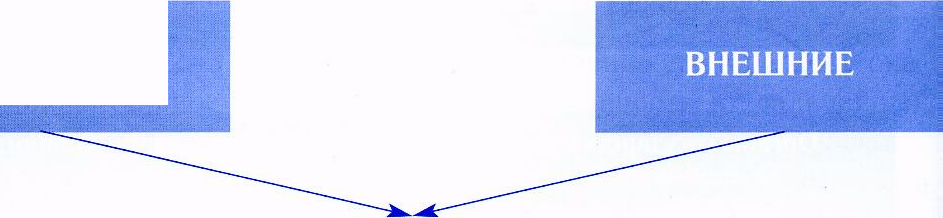 ВНУТРЕННИЕЕжегодный докладо соблюдении прав изаконных интересов детейРис. 3. Примерная схема механизмов контроля за обеспечением прав ребенкав Российской ФедерацииГлава 2Правовые основыи гарантии деятельностиУполномоченного*    по правам ребенкаРебенок, согласно Конвенции ООН о правах ребенка, является самостоятельным субъектом права, имеющим отличные от взрослых права и интересы. Это обусловливает необходимость введения особых механизмов защиты прав ребенка. Институт уполномоченного по правам ребенка призван стать таким особым механизмом защиты прав детей.Государство признает детство важным этапом в жизни человека и исходит из принципов приоритетности подготовки детей к полноценной жизни в обществе. Однако ввиду несформированности системы защиты прав ребенка в России предстоит предпринять системные усилия для дальнейшего развития института уполномоченного по правам ребенка в регионах Российской Федерации и правового обеспечения его деятельности.Правовой статус Уполномоченного обеспечен учреждением его должности в соответствии с Конституцией Российской Федерации, Конвенцией ООН о правах ребенка и подтверждается Федеральным законом «Об основных гарантиях прав ребенка в Российской Федерации», законами и нормативными актами субъектов Российской Федерации.В целях реализации основных гарантий, прав и законных интересов ребенка в России, их соблюдения и уважения государственными органами, органами местного самоуправления и должностными лицами Уполномоченный по правам ребенка в своей деятельности руководствуется общепризнанными принципами и нормами международного права, международными договорами Российской Федерации, Конституцией Российской Федерации, федеральным законодательством, законодательством субъекта Российской Федерации, другими нормативными правовыми актами.НАСТОЛЬНАЯ КНИГА УПОЛНОМОЧЕННОГО ПО ПРАВАМ РЕБЕНКАНезависимо от организационно-правового статуса Уполномоченных по правам ребенка, полномочий, форм и методов работы в их деятельности следует выделить общие приоритетные направления:> подготовка предложений по улучшению положения детей в федеральные органы власти, органы государственной власти субъектов Российской Федерации и органы местного самоуправления;> организация правового образования детей и взрослых; информирование взрослых и детей через средства массовой информации о правах детей, формах и методах их защиты;> пропаганда принципов Конвенции ООН о правах ребенка;> обеспечение реальной возможности детей и их законных представителей обращаться непосредственно к Уполномоченному по правам ребенка с целью защиты и восстановления нарушенных прав и законных интересов ребенка;> акцентирование внимания на обязанности органов государственной власти и органов местного самоуправления, их должностных лиц прини- ~ мать меры по устранению выявленных нарушений прав ребенка.Важно отметить, что эту деятельность Уполномоченные по правам ребенка осуществляют во всех типах детских учреждений, в том числе и ин-тернатных.Государства — участники Конвенции ООН о правах ребенка, содействуя развитию института уполномоченного по правам ребенка, обязаны обеспечивать правовой статуей правовые гарантии деятельности Уполномоченного по правам ребенка, который должен:— учреждаться в должности на основании закона;— иметь максимально возможные полномочия, позволяющие осуществлять контроль, поддержку и защиту прав детей на основе положений Конвенции ООН о правах ребенка;— иметь право высказывать свое мнение и обнародовать рекомендации, предложения и отчеты по собственной инициативе или по запросу других органов власти по любому вопросу, касающемуся поддержки и защиты прав детей, включая:— законодательные или административные положения, связанные с судоустройством, направленные на сохранение и расширение защиты прав ребенка;— выявление случаев нарушения прав детей и принятие мер, обеспечивающих защиту интересов ребенка;— подготовку ежегодных или специальных докладов по вопросам, связанным с нарушением прав детей;— привлечение внимания правительства/парламента к нарушениям прав детей, внесение предложений о реализации эффективных механизмов и мер правовой защиты;Глава 2. Правовые основы и гарантии деятельностиУполномоченного по правам ребенка_______________________— обеспечение поддержки и координации действий по вопросам, непосредственно касающимся приведения федерального и регионального законодательства в соответствие с Конвенцией ООН о правах ребенка и другими международными документами по правам ребенка, к которым присоединилась Российская Федерация как государство — участник Конвенции, и содействие их эффективной реализации;— проведение мониторинга деятельности государства по подготовке отчетности о выполнении положений Конвенции ООН о правах ребенка и других международных документов, участником которых является Россия;— сотрудничество с Организацией Объединенных Наций, органами ООН, региональными и национальными организациями других государств, имеющими полномочия по поддержке и защите прав детей;— оказание всесторонней помощи в разработке и выполнении программ по обучению и исследованиям в области прав ребенка;— продвижение прав ребенка и содействие предотвращению его дискриминации, в частности расовой дискриминации, путем информирования, просвещения и сотрудничества со средствами массовой информации.Учреждение в субъектах Российской Федерации института уполномоченного по правам ребенка на основании региональных законов создает наиболее благоприятные условия для реализации возложенных на него задач, позволяет обеспечить максимально возможную беспристрастность и независимость его деятельности. Региональный закон закрепляет правовые основы, принципы и гарантии деятельности Уполномоченного, его полномочия, порядок назначения и прекращения полномочий. Закрепление статуса уполномоченного по правам ребенка в региональных актах, обладающих наивысшей юридической силой, придает значимость данному институту, обеспечивает определенную стабильность и независимость его функционирования.Принятие акта об учреждении должности Уполномоченного по правам ребенка органом исполнительной власти либо высшим должностным лицом субъекта Российской Федерации (постановление, распоряжение, указ) может рассматриваться как промежуточный этап в развитии института детского уполномоченного, поскольку создает основу для разработ-• кии принятия в последующем соответствующего регионального закона.Так, в Волгоградской области в 1998 г. Глава Администрации своим постановлением утвердил временное положение «Об Уполномоченном по правам ребенка в Волгоградской области». Через несколько лет работы данного института в регионе был разработан проект закона «Об Уполномоченном по правам ребенка в Волгоградской области», который обла-НАСТОЛЬНАЯ КНИГА УПОЛНОМОЧЕННОГО ПО ПРАВАМ РЕБЕНКАстная Дума приняла в декабре 2006 г. В январе 2007 г. закон был подписан Главой Администрации области, опубликован и введен в действие.Опыт работы региональных уполномоченных по правам ребенка свидетельствует, что данный институт стал важным звеном в государственной системе обеспечения прав и законных интересов детей, заняв в сложившейся сегодня системе государственных органов, содействующих соблюдению и защите прав детей, свою нишу, не подменяя деятельность других субъектов, но действуя в тесном контакте с ними. В отличие от других существующих государственных органов, в чьей компетенции находится защита прав детей, главное назначение института уполномоченного заключается в следующем:— осуществление независимого контроля за деятельностью государственных органов, органов местного самоуправления по защите прав детей, детских учреждений в части обеспечения прав детей;— защита ребенка, чьи права нарушены органами государственной власти, органами местного самоуправления, их должностными лицами, работниками учреждений;— содействие восстановлению нарушенных прав детей; предоставление ребенку возможности лично, без посредников, обратиться за помощью к Уполномоченному по правам ребенка.В отличие от органов прокуратуры, к компетенции которых отнесен широкий круг вопросов, в том числе надзор за исполнением законодательства, координация взаимодействия правоохранительных органов и др., деятельность Уполномоченного по правам ребенка сосредоточена исключительно на защите прав и законных интересов одной группы населения — детей. Именно поэтому Уполномоченный должен быть максимально доступен для каждого ребенка, нуждающегося в необходимой ему помощи, так как он в силу своей компетенции может основательно и эффективно решать проблемы защиты прав детей, прежде всего своевременно выявлять факты нарушения их прав, оперативно и квалифицированно реагировать и предотвращать развитие трудной жизненной ситуации.Если органы опеки и попечительства занимаются вопросами защиты прав детей-сирот, детей, оставшихся без попечения родителей, отслеживают соблюдение прав детей в семье или в учреждениях для детей, оставшихся без попечения родителей, т.е. преимущественно стремятся минимизировать неблагоприятные для ребенка последствия внутрисемейных отношений, то приоритет в деятельности Уполномоченного по правам ребенка принадлежит защите прав и законных интересов ребенка, которую он обеспечивает в сотрудничестве со всеми социальными институтами и организациями.Глава 2. Правовые основы и гарантии деятельности Уполномоченного по правам ребенкаОпределенный круг вопросов по защите прав несовершеннолетних отнесен к компетенции комиссий по делам несовершеннолетних и защите их прав, однако он не охватывает всего спектра прав детей, а ограничивается сферой профилактики безнадзорности и беспризорности и другими производными от нее направлениями, т. е. по сути комиссии работают с неблагополучными детьми. Комиссии по делам несовершеннолетних формируются из представителей органов исполнительной власти, работающих в них на общественных началах. Диапазон деятельности Уполномоченного по правам ребенка шире, чем у комиссии, и вопросами защиты прав и интересов детей он занимается лично и на постоянной основе, включая в эту деятельность сотрудников своего аппарата.Важно отметить ряд обстоятельств, в силу которых Уполномоченный по правам человека в Российской Федерации, Уполномоченный по правам человека в субъекте Российской Федерации не может столь же эффективно, как Уполномоченный при Президенте Российской Федерации по правам ребенка, Уполномоченный по правам ребенка в субъекте Российской Федерации, осуществлять функции по защите прав ребенка.Компетенция Уполномоченного по правам человека в основном определена как рассмотрение жалоб, а процедура их подачи исключает возможность их поступления от ребенка (необходимо обращаться письменно, жалоба должна содержать изложение существа решений или действий (бездействия), нарушивших или нарушающих, по мнению заявителя, его права и свободы, и сопровождаться копиями решений, принятых по его жалобе, рассмотренной в судебном или административном порядке). Очевидно, что ребенок в силу своего возраста не способен самостоятельно использовать правовые средства защиты.Принципиальное отличие деятельности Уполномоченного по правам ребенка от всех остальных субъектов системы профилактики, занимающихся защитой прав детей, заключается в том, что Уполномоченный осуществляет правовое просвещение, прежде всего самих детей, налаживает с ними линии связи, посещая детские учреждения, разъясняет детям в доступной форме их права и обязанности, возможности по их защите, сообщает, каким образом и куда они могут обратиться за помощью в конкретных обстоятельствах1.Потенциал института уполномоченного по правам ребенка позволяет разработать эффективно действующие механизмы защиты прав и законных интересов детей, создать минимальные стандарты качества их жизни,1 Куприянова Е.И. О работе уполномоченных по правам ребенка в Российской Федерации //Институт уполномоченного по правам ребенка в России / Сост. и общ. ред. Г.В. Сабитовой. —М.: ГосНИИ семьи и воспитании, 2005. — С. 14.НАСТОЛЬНАЯ КНИГА УПОЛНОМОЧЕННОГО ПО ПРАВАМ РЕБЕНКАакцентировать внимание на важности привлечения научного потенциала на федеральном и региональном уровнях к формированию современной научной концепции правовой защиты детства.На современном этапе формирования института уполномоченного по правам ребенка важно создать вертикальную и горизонтальную системы взаимодействия региональных уполномоченных, решить проблемы системного информационного и правового обеспечения деятельности уполномоченных по правам ребенка всех уровней, организовать кадровую подготовку и переподготовку.В процессе формирования института регионального уполномоченного по правам ребенка особое внимание необходимо уделять подбору кандидата на должность детского защитника, учитывать его профессиональную подготовленность к данной работе, наличие опыта работы с детьми, уровень знаний о механизмах деятельности системы государственной власти и управления, общественных формирований, убедиться в достаточно сильной мотивации кандидата к такого рода деятельности, обладании им определенными личностными качествами.В компетенцию института уполномоченного по правам ребенка входит разработка критериев оценки деятельности органов государственной власти по реализации Конвенции ООН о правах ребенка и действующего законодательства в области защиты прав и законных интересов ребенка.Правовые гарантии деятельности Уполномоченного по правам ребенка обеспечиваются и тем, что по его запросу должностные лица органов государственной власти, органов местного самоуправления субъекта Российской Федерации, руководители организаций и учреждений обязаны в двухнедельный срок бесплатно предоставлять сведения, материалы и документы, необходимые для рассмотрения обращений граждан и осуществления иных его полномочий. Заключения и рекомендации Уполномоченного направляются в соответствующие органы государственной власти, органы местного самоуправления, их должностным лицам, руководителям организаций и учреждений, в компетенцию которых входит разрешение вопросов защиты и восстановления нарушенных прав, свобод и законных интересов ребенка. В случае необходимости заключения и рекомендации Уполномоченного по правам ребенка направляются им в соответствующие федеральные органы.Органы государственной власти, органы местного самоуправления, их должностные лица, руководители организаций и учреждений, получившие заключения и рекомендации Уполномоченного, обязаны рассмотреть их в двухнедельный срок и уведомить Уполномоченного о принятых мерах в письменной форме. Если рекомендации Уполномоченного не выполнены, в ответе должно содержаться обоснование причин отказа.Глава 2. Правовые основы и гарантии деятельностиУполномоченного по правам ребенка ____	____Уполномоченный имеет право принимать непосредственное участие в рассмотрении и обсуждении поставленных им вопросов. О времени и месте рассмотрения Уполномоченный должен быть извещен не позднее, чем за три дня до даты рассмотрения вопроса.В случае нарушения прав, свобод и законных интересов ребенка федеральными органами и организациями региональный Уполномоченный обращается с ходатайством к Уполномоченному при Президенте Российской Федерации по правам ребенка либо в другие федеральные органы.Уполномоченный по правам ребенка безвозмездно обеспечивается документами, принятыми органами государственной власти, органами местного самоуправления, другими информационными и справочными материалами, официально распространяемыми законодательными и исполнительными органами государственной власти.Вмешательство в деятельность Уполномоченного, а равно воспрепят-ствование в любой форме его деятельности, неисполнение должностными лицами государственных органов, органов местного самоуправления, руководителями организаций и учреждений обязанностей, установленных российским законодательством, не допускаются и влекут ответственность, установленную законодательством.Уполномоченный по правам ребенка, учрежденный на основании регионального закона, при осуществлении своих полномочий независим и неподотчетен каким-либо государственным органам и должностным лицам. Успешность работы Уполномоченного по правам ребенка как института независимого контроля за деятельностью государственных органов по обеспечению прав детей в значительной степени связана с его организационно-правовым статусом.Следует отметить, что при объективно значительных объемах работ детских уполномоченных пока не во всех субъектах Российской Федерации предусмотрены специальные аппараты, обеспечивающие их работу, что значительно ослабляет организационно-технические возможности осуществления ими функций Уполномоченного по правам ребенка.Институт уполномоченного по правам ребенка в субъекте Российской Федерации пока не интегрирован в систему федерального законодательства, что ограничивает его возможности по осуществлению защиты прав детей, например в суде или в пенитенциарных учреждениях.Организация независимого контроля, осуществляемого Уполномоченным по правам ребенка, понимается как «механизм оценки и санкционирования деятельности социальных институтов, учреждений, подсистем общества с точки зрения общественных интересов и принятых в обществе социальных норм». Смысл и значение социального контроля состоит в обеспечении устойчивого функционирования общественной системыНАСТОЛЬНАЯ КНИГА УПОЛНОМОЧЕННОГО ПО ПРАВАМ РЕБЕНКАкак целого путем стимулирования нормативной деятельности и устранения тяжелых отклонений и норм1.Каковы же результаты деятельности уполномоченных по правам ребенка в регионах России? Даже неглубокий анализ свидетельствует об их востребованности и необходимости. В тех субъектах и муниципальных образованиях, где учреждены уполномоченные по правам ребенка, в значительной степени снимается напряжение в работе с детьми, органы власти, организации и учреждения более ответственно исполняют возложенные на них обязанности по реализации прав ребенка. Дети и их родители уверены в возможности получить помощь (юридическую, психолого-педагогическую, социальную, материальную и т.д.) незамедлительно, без бюрократических преград. В среднем (в зависимости от плотности населения в субъекте Российской Федерации) в год к уполномоченным по правам ребенка по различным проблемам непосредственно обращаются от нескольких сотен до тысячи детей и взрослых.Каждый Уполномоченный в течение года посещает десятки организаций и учреждений, в том числе и пенитенциарные, встречается с их руководителями по вопросам обеспечения прав детей, организует конференции (в том числе всероссийские и международные), семинары, консультации, активно сотрудничает со средствами массовой информации, ведет пропагандистскую работу по разъяснению положений Конвенции ООН о правах ребенка и российского законодательства.Анализ нормативных правовых актов субъектов Российской Федерации об учреждении должности регионального Уполномоченного по правам ребенка позволил выявить основные тенденции формирования данного института и условия, обеспечивающие его функционирование в том или ином субъекте Российской Федерации.Например, согласно Положению об Уполномоченном Президента Республики Дагестан по правам ребенка, финансирование деятельности Уполномоченного осуществляется из средств республиканского бюджета.В соответствии с законом Республики Саха (Якутия) финансовые средства для обеспечения деятельности аппарата Уполномоченного по правам ребенка закладываются отдельной строкой в государственном бюджете республики. Должность Уполномоченного является государственной должностью, и денежное вознаграждение ему устанавливается в размере денежного вознаграждения соответствующей категории служащих.1 Яковлева Н.Г. Проблемы независимого социального контроля в деятельности уполномоченных по правам ребенка // Права ребенка. Институт Уполномоченного по правам ребенка в Российской Федерации: опыт, проблемы, теоретические модели, нормативно-правовая база. — М., 2005. — С. 49.Глава 2. Правовые основы и гарантии деятельностиУполномоченного по правам ребенка_______________________Сотрудники в аппарате Уполномоченного имеют статус государственных служащих. Закон Республики Саха (Якутия) допускает также, что в рабочем аппарате Уполномоченного могут быть учреждены должности, не отнесенные к государственным должностям государственной службы.В Краснодарском крае должность Уполномоченного по правам ребенка и должности в его рабочем аппарате установлены законом. Средства на финансирование деятельности Уполномоченного и его аппарата предусматриваются отдельной строкой в бюджете. Имущество, необходимое для обеспечения деятельности Уполномоченного и рабочего аппарата, передается ему в оперативное управление. Должность Уполномоченного по правам ребенка является государственной должностью, а его должностной оклад устанавливается в размере должностного оклада заместителя председателя законодательного органа государственной власти Краснодарского края. Лица, замещающие в рабочем аппарате должности, учрежденные для исполнения и обеспечения полномочий Уполномоченного по правам ребенка, также имеют статус государственных служащих. Законом предусмотрено, что в состав рабочего аппарата могут включаться должности, не отнесенные к государственным должностям государственной службы Краснодарского края.В Волгоградской области должность Уполномоченного по правам ребенка учреждена законом. Финансирование его деятельности осуществляется из средств областного бюджета, предусмотренных на финансирование Администрации Волгоградской области.Уполномоченный по правам ребенка в Вологодской области, назначаемый и освобождаемый от должности губернатором области, возглавляет Службу по правам ребенка Правительства Вологодской области, которая является структурным подразделением Правительства области. Деятельность Службы координирует губернатор области.Классический институт парламентского уполномоченного учрежден в Республике Башкортостан, Республике Саха (Якутия), Краснодарском крае, Ямало-Ненецком автономном округе, Волгоградской, Самарской областях и др. — в тех регионах, где институт уполномоченного по правам ребенка учрежден на основании регионального закона.Учрежденный подобным образом институт в значительной степени обеспечивает высокий статус и независимость (в том числе финансовую) деятельности Уполномоченного по правам ребенка, его доступность, публичность и персонифицированность. Именно такой механизм учреждения института гарантирует наибольшую независимость Уполномоченного, позволяет обеспечивать защиту и восстановление прав ребенка, нарушенных в результате действий или бездействия чиновников, работающих в исполнительных органах власти. Независимость открывает широкиеНАСТОЛЬНАЯ КНИГА УПОЛНОМОЧЕННОГО ПО ПРАВАМ РЕБЕНКАвозможности для уполномоченных по правам ребенка наиболее эффективно выполнять свои функции, свободно взаимодействовать с неправительственными организациями, группами профессионалов-экспертов, соответствующими законодательными (представительными) органами, правительственными учреждениями.В то же время в ряде субъектов нормативно и законодательно не предусмотрена финансовая самостоятельность Уполномоченного по правам ребенка. Это касается института, учрежденного в аппарате Уполномоченного по правам человека. В этом случае Уполномоченный по правам ребенка подчинен Уполномоченному по правам человека и не может выступать как самостоятельное должностное лицо.Что же касается назначения и освобождения от должности Уполномоченного по правам ребенка в субъектах Российской Федерации, то здесь наблюдается широкий спектр разнообразных подходов и вариантов.Так, в Краснодарском крае Уполномоченный по правам ребенка назначается на должность законодательным органом государственной власти края. Он считается вступившим в должность с момента принесения им присяги. Уполномоченный по правам ребенка назначается на должность сроком на 5 лет и не может исполнять свои функции более чем два срока подряд.В Красноярском крае Уполномоченный по правам ребенка является заместителем Уполномоченного по правам человека и назначается на должность Уполномоченным по правам человека с согласия Законодательного Собрания сроком на 5 лет. Уполномоченный по правам ребенка досрочно | освобождается от должности с согласия Законодательного Собрания края. Кандидатура Уполномоченного по правам ребенка представляется на согласование в Законодательное Собрание Уполномоченным по правам человека. Кандидатура считается согласованной, если за нее проголосовало более половины от числа избранных депутатов.В Алтайском крае Уполномоченный по правам ребенка так же, как и в Красноярском крае, является заместителем Уполномоченного по правам человека. Его должность относится к должностям государственной гражданской службы.Согласно закону Республики Саха (Якутия), на должность Уполномоченного по правам ребенка назначается гражданин Российской Федерации не моложе 30 лет, не совершивший порочащих его поступков, обладающий авторитетом, знанием проблем детства и опытом защиты прав, свобод и законных интересов детей. Назначение Уполномоченного по правам ребенка производится Президентом Республики Саха (Якутия) с согласия Государственного Собрания Республики Саха (Якутия) и оформляется указом Президента Республики Саха (Якутия). Срок,Глава 2. Правовые основы и гарантии деятельности Уполномоченного по правам ребенкана который назначается Уполномоченный, в законе не установлен. Уполномоченный находится в прямом подчинении вице-президента республики и в ведении Администрации Президента и Правительства Республики Саха (Якутия).Уполномоченный Президента Республики Дагестан по правам ребенка назначается на должность и освобождается от должности Президентом Республики Дагестан. В соответствующем Положении зафиксировано, что должность Уполномоченного является должностью государственной гражданской службы Республики Дагестан, приравненной по статусу к должности заведующего отделом Администрации Президента и Правительства Республики Дагестан.В соответствии с законом Волгоградской области Уполномоченный по правам ребенка назначается на должность Главой Администрации Волгоградской области. На должность Уполномоченного по правам ребенка назначается лицо, являющееся гражданином Российской Федерации, имеющее высшее профессиональное образование, стаж государственной гражданской службы (государственной службы иных видов) не менее четырех лет или не менее пяти лет стажа (опыта) работы по специальности.В Вологодской области Службу по правам ребенка возглавляет назначаемый губернатором области Уполномоченный по правам ребенка (на правах советника губернатора области). Уполномоченный непосредственно подчиняется губернатору области и первому заместителю губернатора, отвечающему за социальную сферу.Уполномоченный по правам ребенка в Республике Башкортостан назначается на должность Государственным Собранием — Курултаем Республики Башкортостан —большинством голосов от числа избранных депутатов Государственного Собрания. Кандидатура Уполномоченного по правам ребенка представляется Государственному Собранию — Курултаю Республики Башкортостан — Президентом Республики Башкортостан в течение месяца до окончания срока полномочий предыдущего Уполномоченного по правам ребенка. Курултай Республики Башкортостан принимает постановление о назначении на должность Уполномоченного по правам ребенка не позднее 30 дней со дня истечения срока полномочий предыдущего Уполномоченного по правам ребенка.Приведенные примеры показывают, что статус Уполномоченного по правам ребенка, механизм назначения его на должность, освобождения от должности, сроки назначения на должность имеют широкий спектр и различаются в зависимости от модели института регионального уполномоченного.Институт уполномоченного по правам ребенка уже занял свое достойное место в системе государственных органов, стал инструментом незави-НАСТОЛЬНАЯ КНИГА УПОЛНОМОЧЕННОГО ПО ПРАВАМ РЕБЕНКАсимого государственного контроля за соблюдением прав и законных интересов ребенка, эффективным механизмом комплексной защиты прав, как отдельного ребенка, так и детей в целом.Процесс формирования института уполномоченного по правам ребенка в регионах России в настоящее время пока не отличается единообразием, а следовательно, его развитие может быть представлено несколькими моделями. Уполномоченный по правам ребенка учреждается на основании постановления, распоряжения, указа руководителя региона; региональным законом об Уполномоченном по правам ребенка; внесением изменений в региональный закон об Уполномоченном по правам человека (в аппарате Уполномоченного по правам человека, как правило в качестве его заместителя). Полномочия, компетенции и гарантии деятельности уполномоченных по правам ребенка также существенно различаются.Разнообразие подходов к формированию института уполномоченного по правам ребенка могло быть оправдано лишь в начальный период эксперимента по созданию данного института, который начал формироваться в России в 1998 г. Но как раз этот опыт и позволил выявить наиболее эффективные формы учреждения института уполномоченного по правам ребенка.В настоящее время назрела необходимость формирования такой системы деятельности и структуры института уполномоченного по правам ребенка в регионах, которая в максимальной степени обеспечила бы в России возможности для реализации Конвенции ООН о правах ребенка во всех сферах жизнедеятельности детей, осуществления реального независимого контроля за соблюдением прав и законных интересов ребенка, восстановления его нарушенных прав и законных интересов.Сравнительный анализ деятельности аппарата Уполномоченного по правам ребенка в различных регионах России позволил разработать его оптимальную структуру: Уполномоченный; руководитель аппарата; бухгалтер; юридический отдел; информационно-аналитический отдел; отдел по правовому просвещению (рис. 4).Правовой статус Уполномоченного и его аппарата определяется Конституцией (Уставом) субъекта Российской Федерации, региональным законом об Уполномоченном по правам ребенка, иными нормативными правовыми актами, общепризнанными нормами и принципами международного права. Положение об аппарате, который осуществляет юридическое, организационное, научно-аналитическое, информационно-методическое, справочное и иное обеспечение деятельности Уполномоченного, утверждается непосредственно Уполномоченным по правам ребенка. Аппарат, являясь органом юридического лица, имеет счет в банке и бланки со своим наименованием.Глава 2. Правовые основы и гарантии деятельности Уполномоченного по правам ребенка________УПОЛНОМОЧЕННЫЙ ПО ПРАВАМ РЕБЕНКАРуководитель аппаратаЮридическийотделБухгалтерОтделпо правовому просвещению29Рис. 4. Примерная структура аппарата Уполномоченного по правам ребенка в регионе Российской ФедерацииАппарат Уполномоченного по правам ребенка осуществляет свою деятельность во взаимодействии с федеральными органами государственной власти, администрацией и законодательным органом региона, органами местного самоуправления, общественными и другими организациями.Основными задачами аппарата Уполномоченного по правам ребенка являются;• обеспечение гарантий государственной защиты и реализации прав и законных интересов детей;• обеспечение восстановления нарушенных прав и защита законных интересов детей;• оказание помощи родителям детей, оказавшихся в трудной жизненной ситуации;•урегулирование взаимоотношений в конфликтных ситуациях;• обеспечение взаимодействия семей, учителей и детей по вопросам защиты прав ребенка;• обеспечение соблюдения и уважения прав и законных интересов детей государственными органами, органами местного самоуправления и должностными лицами;• правовое просвещение и разъяснение вопросов, связанных с организацией защиты прав и законных интересов детей, применением наиболее эффективных форм и методов правозащитной деятельности;НАСТОЛЬНАЯ КНИГА УПОЛНОМОЧЕННОГО ПО ПРАВАМ РЕБЕНКА— принятие своевременных мер по совершенствованию законодательства о правах ребенка и приведение его в соответствие с Конституцией Российской Федерации, общепризнанными принципами и нормами международного права.Аппарат Уполномоченного по правам ребенка реализует следующие основные функции:— работа с заявлениями и жалобами граждан, а также иностранных граждан и лиц без гражданства, находящихся на территории региона, на решения, действия (или бездействие) органов государственной власти, органов местного самоуправления, должностных лиц этих органов, государственных служащих по фактам нарушения прав и законных интересов детей;— обеспечение взаимодействия Уполномоченного с региональными; органами власти, органами местного самоуправления, должностными лицами, правоохранительными, судебными и иными органами и организациями;— информационно-справочное, организационное, юридическое и иное обеспечение деятельности Уполномоченного по правам ребенка.Руководство деятельностью аппарата осуществляет непосредственнс Уполномоченный по правам ребенка, который утверждает положение об аппарате, должностные инструкции, правила внутреннего распорядк: и другие положения и инструкции, регулирующие деятельность аппарата определяет численность, структуру штатного расписания в пределах утвержденной сметы расходов; назначает и увольняет сотрудников аппарз! та, распределяет между ними функции и обязанности; координирует рабе ту общественных правозащитных организаций по вопросам защиты пра и законных интересов детей, решает иные вопросы деятельности аппа рата.На руководителя аппарата Уполномоченного по правам ребенк: целесообразно возложить следующие обязанности:— координация деятельности аппарата;— представление Уполномоченного по правам ребенка (по его пор; чению), а также аппарата в государственных органах, органах местно самоуправления, организациях, предприятиях, учреждениях;. — ведение служебной документации и ее визирование в пределах ев ей компетенции;— распределение поручений начальникам отделов и сотрудникам а парата в пределах своей компетенции;— разработка на основе предложений структурных подразделений г парата текущего и перспективного планирования;Глава 2. Правовые основы и гарантии деятельностиУполномоченного по правам ребенка______________________— подготовка предложений Уполномоченному по правам ребенка об изменении организационно-штатной структуры аппарата, назначении и освобождении от должности работников, их поощрениях и взысканиях;— аттестация, повышение квалификации и переподготовка работников аппарата;— решение вопросов, связанных с улучшением организационных и социально-бытовых условий работников аппарата;— по поручению Уполномоченного по правам ребенка создает рабочие и согласительные группы для подготовки и проведения мероприятий сучастием Уполномоченного;— осуществляет контроль за исполнением отделами и сотрудниками аппарата приказов и поручений Уполномоченного по правам ребенка;— осуществляет финансово-хозяйственную деятельность аппарата на основании приказов Уполномоченного.Каждый отдел аппарата Уполномоченного по правам ребенка выполняет свои специфические функции.В сферу деятельности юридического отдела входят следующие функции:— оказание правовой помощи детям, их родителям и лицам, их замещающим, в восстановлении нарушенных прав и законных интересов детей;— подготовка запросов и разъяснений по поступившим обращениям;— подготовка предложений Уполномоченному по правам ребенка по совершенствованию федерального и регионального законодательства в части соблюдения прав, свобод и законных интересов детей;— оказание бесплатной юридической помощи детям, их родителям и лицам, их замещающим, по обращениям, поступившим в адрес Уполномоченного по правам ребенка, включающим в том числе подготовку исковых заявлений, кассационных и надзорных жалоб;— организация взаимодействия с органами власти региона, правоохранительными органами, органами местного самоуправления по вопросам защиты прав и свобод ребенка на территории региона;— проведение правовой экспертизы обращений, поступивших от граждан в адрес Уполномоченного по правам ребенка, а также договоров, заключаемых Уполномоченным;— участие (на основании доверенности Уполномоченного по правам ребенка) совместно с компетентными государственными органами в проверках деятельности государственных структур, органов местного самоуправления, а также организаций и учреждений независимо от их организационно-правовой формы и формы собственности в части соблюдения прав и свобод человека и гражданина, прав и интересов ребенка;НАСТОЛЬНАЯ КНИГА УПОЛНОМОЧЕННОГО ПО ПРАВАМ РЕБЕНКА— разработка методических материалов по оформлению исковых заявлений, кассационных и надзорных жалоб, а также других процессуальных документов;— проведение по поручению Уполномоченного по правам ребенка проверки информации о случаях нарушения прав, свобод и законных интересов ребенка, представляющих особую общественную опасность;— представление интересов Уполномоченного по правам ребенка (по его поручению) в судах по вопросам, касающимся организации деятельности Уполномоченного, и др.Информационно-аналитический отдел строит свою деятельность по следующим направлениям:— участие в подготовке ежегодного доклада Уполномоченного по правам ребенка о соблюдении прав и законных интересов детей в регионе;— изучение опыта работы уполномоченных по правам ребенка в дру
гих субъектах Российской Федерации с целью возможного использования,
его в собственной практике;	)— участие в планировании работы аппарата Уполномоченного по правам ребенка;— организация взаимодействия с органами власти, местного самоуправления, правоохранительными и судебными органами, с общественными, правозащитными и другими организациями по вопросам защиты прав, свобод и законных интересов ребенка и др.;— организационное, научно-аналитическое, информационно-справочное обеспечение деятельности Уполномоченного по правам ребенка;,— организация деятельности Общественного совета при Уполномоченном, общественных приемных и общественных помощников;— ведение делопроизводства и др.К основным функциям отдела по правовому просвещению следует отнести:— участие в правовом просвещении населения региона по вопросам защиты прав, свобод и законных интересов ребенка, информирование органов государственной власти, органов местного самоуправления, а также населения региона по вопросам защиты прав и законных интересов ребенка;— освещение деятельности Уполномоченного по правам ребенка в средствах массовой информации;— организацию взаимодействия Уполномоченного и аппарата со средствами массовой информации;— разработку материалов для книг, буклетов, дайджестов и другой печатной продукции по проблемам защиты детства и обеспечение их издания;Глава 2. Правовые основы и гарантии деятельности Уполномоченного по правам ребенка_________________— организацию и проведение пресс-конференций, посвященных проблемам защиты прав и законных интересов детей;— подготовку различных информационных материалов для Уполномоченного по правам ребенка и др.В целом отделы аппарата Уполномоченного по правам ребенка качественно и своевременно выполняют задачи и функции, возложенные на них положениями об отделах, в установленные руководителем аппарата сроки, вносят предложения по текущим и перспективным планам работы. На основании утвержденных планов отделы организуют работу по реализации намеченных мероприятий, обеспечивают выполнение распоряжений и поручений Уполномоченного по правам ребенка, руководителя аппарата, данных в пределах их компетенции. Отделы аппарата обязаны вносить предложения по совершенствованию деятельности аппарата и представлять Уполномоченному ежеквартальные и ежегодные отчеты об итогах своей работы.С целью повышения качества работы, выстраивания системы взаимодействия с профильными и однонаправленными структурами и ведомствами Уполномоченный по правам ребенка имеет право назначать помощников, работающих на общественных началах, а также создавать экспертные или общественные советы при Уполномоченном. Положения о помощниках, работающих на общественных началах в Экспертном и Общественном советах, утверждаются Уполномоченным по правам ребенка. Этим сотрудникам выдаются соответствующие удостоверения.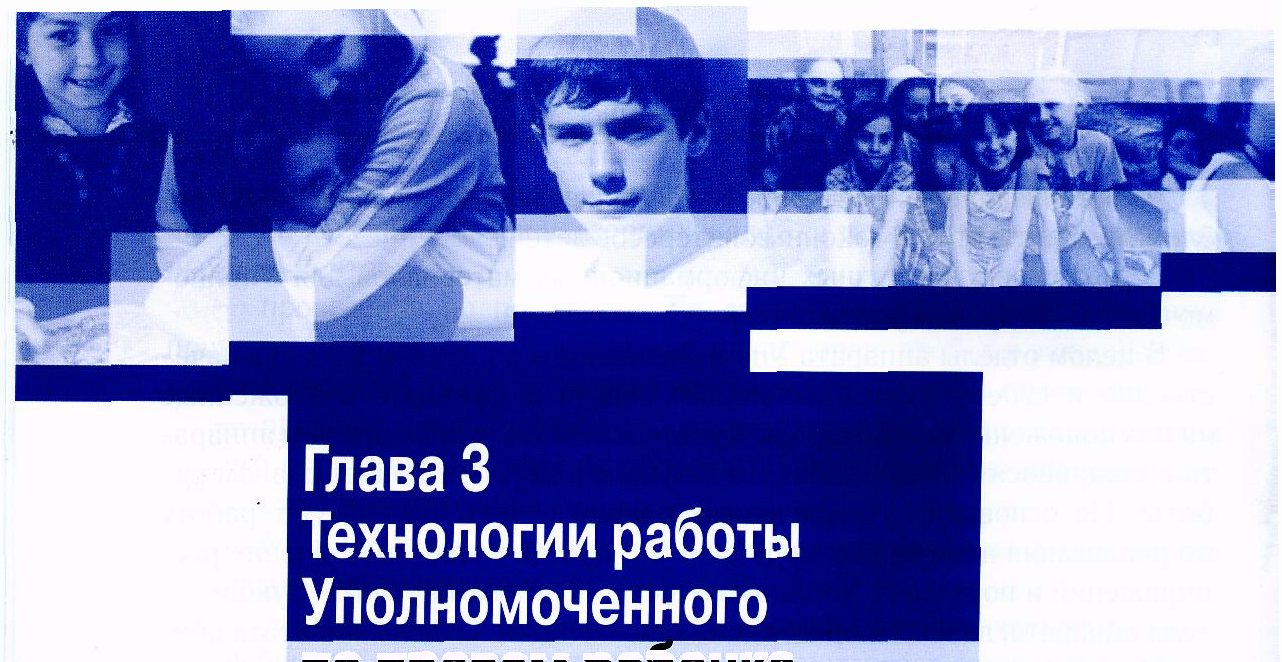 по правам реоенкаСвою деятельность по защите и восстановлению прав и законных интересов детей уполномоченные по правам ребенка при участии своих аппаратов строят с учетом особых трудностей, которые испытывают дети при подаче жалоб на нарушение их прав.Процедуры подачи жалоб взрослыми в защиту прав ребенка, скорее всего, не могут быть использованы самими детьми в сколько-нибудь значительном объеме. Поэтому важно, чтобы обязанности и полномочия Уполномоченного по правам ребенка были надлежащим образом доведены до сведения детей и их представителей в пределах подведомственной территории в доступной форме, причем особое внимание следует уделять маленьким детям, детям-сиротам, детям-инвалидам, детям, оставшимся без попечения родителей, детям, оказавшимся в трудной жизненной ситуации, и детям, находящимся в государственных учреждениях.Необходимо обеспечить свободный и простой доступ детей к Уполномоченному по правам ребенка, например по бесплатным телефонным линиям, электронной почте и в его офисе; возможность проведения консультаций и направления детей в соответствующие органы и организации; конфиденциальность, гарантии которой должны быть разъяснены детям и их законным представителям до того, как они воспользуются помощью и защитой Уполномоченного по правам ребенка и его аппарата.Анализ ежегодных докладов уполномоченных по правам ребенка позволил выявить основные направления их деятельности, систематизировать наиболее часто повторяющиеся области нарушения прав несовершеннолетних, обобщить опыт работы по защите и восстановлению их прав и законных интересов.Из года в год сохраняют свою актуальность и цикличность обращений по проблемам, средние данные которых представлены в табл. 1.Глава 3. Технологии работы Уполномоченного по правам ребенкаТа блица    1Перечень основных направлений обращений к Уполномоченному по правам ребенка1г1 В таблицах 1 и 2 приведены средние показатели, полученные из анализа докладов уполномоченных по правам ребенка Республики Саха (Якутия), Краснодарского края, Ямало-Ненецкого автономного округа, Волгоградской, Вологодской, Кемеровской, Самарской, Свердловской областей и др. о соблюдении прав и законных интересов детей в 2009 г.НАСТОЛЬНАЯ КНИГА УПОЛНОМОЧЕННОГО ПО ПРАВАМ РЕБЕНКАПриведенная таблица показывает, что наиболее проблемными продолжают оставаться вопросы, связанные с нарушением жилищных прав детей, в том числе детей-сирот и детей, оставшихся без попечения родителей, имущественных прав детей, семей с детьми, оказавшихся в трудной жизненной ситуации, и др. Причем необходимо отметить, что в разных субъектах Российской Федерации эти показатели отличаются друг от друга, что можно объяснить особенностями развития регионов.Исходя из материалов докладов уполномоченных по правам ребенка в регионах, можно сделать вывод о том, что примерно каждое четвертое обращение к Уполномоченному связано с нарушением жилищных прав несовершеннолетних (28,7%). При этом почти треть жалоб по данной проблеме связана с выселением несовершеннолетних из занимаемых жилых помещений вследствие расторжения брака родителей либо смены собственника жилья. Обращения по вопросам нарушения имущественных прав несовершеннолетних составили 12% от общего числа всех обращений. 8,4% приходится на жалобы и обращения граждан на нарушения прав семей и детей, оказавшихся в трудной жизненной ситуации.Анализ обращений к уполномоченным по правам ребенка по вопросам поддержки детей-сирот и детей, оставшихся без попечения родителей, выявил, что, как и ранее, проблемными следует считать правовые аспекты усыновления, оформления опеки, попечительства, формирования и жизнеобеспечения приемных семей, назначения и задержки выплаты пособий на опекаемых и приемных детей. По-прежнему в работе Уполномоченного значительную долю (4,9%) составляют обращенияГлава 3. Технологии работы Уполномоченного по правам ребенкаи жалобы, связанные с уклонением родителей от исполнения родительских обязанностей.Анализ динамики обращений к уполномоченным по правам ребенка в регионах России показывает, что в 2009 г. их общее количество по сравнению с аналогичным периодом 2008 г. увеличилось в среднем на 17%, что свидетельствует о возрастании роли и авторитета института уполномоченного по правам ребенка. Анализ обращений представлен в табл. 2.Табл и ца  2 Анализ обращений к Уполномоченному по правам ребенкаНАСТОЛЬНАЯ КНИГА УПОЛНОМОЧЕННОГО ПО ПРАВАМ РЕБЕНКАКак показывают данные таблицы, к Уполномоченному по правам ребенка в большинстве своем обращаются родители несовершеннолетних — 50,2%. Обращения родственников составили 13,2%, опекунов и попечителей —13,4%. От самих детей поступило 2,7% обращений. Возросло количество обращений от детей-сирот и детей, оставшихся без попечения родителей, —13,6%.В докладах уполномоченных по правам ребенка в регионах отражена динамика обращений к ним. Так, в адрес Уполномоченного в Краснодарском крае в 2009 г.1 поступило 1161 обращение, из них 290 письменных обращений (24,9% от всех обращений) и 871 устное обращение (75,1 %), в том числе по телефону доверия обратились 538 человек, или 46,3%. В связи с открытием в сети Интернет сайта Уполномоченного во втором полугодии 2009 г. 24 обращения были получены по электронной почте. Подавляющее большинство обращений поступило от родителей несовершеннолетних (62,6%), обращения родственников составили 15,2%, опекунов и попечителей — 4,4%, приемных родителей — 3,1 %. Около 2% обращений (20 обращений) поступило от самих несовершеннолетних, 3,2% составили обращения лиц из числа детей-сирот и детей, оставшихся без попечения родителей (37 лиц). Помимо индивидуальных было подано 19 коллективных обращений.Среди всех обратившихся к Уполномоченному в Самарской области в 2009 г.2 56,7% составили родители из обычных семей; 5,8% —родители, воспитывающие детей-инвалидов; 9,7% — родители, отбывающие1 Ежегодный доклад «О деятельности Уполномоченного по правам ребенка в Краснодарском крае, о соблюдении и защите прав, свобод и законных интересов ребенка в Краснодарском крае в 2009 г.»2 Отчет о деятельности Уполномоченного по правам ребенка в Самарской области за2009 г.Глава 3. Технологии работы Уполномоченного по правам ребенканаказания в местах лишения свободы; 2,9% — приемные родители; 10,4% — иные родственники; 8,3% — опекуны и попечители; 3,75% — лица из числа детей-сирот; 2,5% —должностные лица; 0,4% — представители общественных организаций.Службой по правам ребенка Правительства Вологодской области за 2009 г. рассмотрено 1020 обращений граждан (из них 147 письменных, в том числе 10 коллективных, 873 с личного приема). В сферу деятельности Службы входят все возрастные и социальные группы несовершеннолетних, а также лица из категории детей-сирот и детей, оставшихся без попечения родителей, в возрасте до 23 лет.Письменные и устные обращения граждан рассмотрены по следующим вопросам:• нарушения жилищных прав детей-сирот и детей, оставшихся без попечения родителей, лиц из их числа, оказание помощи в обеспечении жильем и решении вопросов жизнеустройства — 264;• нарушения жилищных прав несовершеннолетних (выселение семей сдетьми собственниками жилья, обеспечение жильем в связи с непригодностью жилого помещения для проживания, несоблюдение процедуры регистрации детей по месту жительства родителей и др.) — 206;• нарушения имущественных прав несовершеннолетних (наследование, дарение, приватизация) — 41;• оказание помощи семьям и детям, находящимся в трудной жизненной ситуации и в социально опасном положении — 143;• оказание помощи детям, находящимся на воспитании в семьях под опекой (попечительством), в приемных семьях — 62;• нарушения прав детей в образовательных учреждениях, учреждениях социальной защиты, лечебных учреждениях — 52;• споры о воспитании детей и определении места жительства ребенка — 55;• нарушения исполнения алиментных обязательств родителей — 39;• невозможность устройства детей в детские дошкольные учреждения, несоблюдение права ребенка на дошкольное образование — 46;• нарушения прав детей-инвалидов — 34;• нарушения прав, касающихся социального обеспечения детей (выплата пособий, пенсий, компенсаций, материнского капитала) — 23;• установление российского гражданства — 17;• соблюдение прав детей на качественное медицинское обслуживание —13;• сохранение учебных заведений — 8;НАСТОЛЬНАЯ КНИГА УПОЛНОМОЧЕННОГО ПО ПРАВАМ РЕБЕНКА• нарушения прав детей на дополнительное образование — 5;• нарушения трудовых прав несовершеннолетних и их занятости — 7;• устройство и социальная адаптация несовершеннолетних, вернувшихся из воспитательных колоний и специальных учебно-воспитательных учреждений закрытого типа, — 5.Многие обращения обусловлены нарушением сразу нескольких прав несовершеннолетних1.Анализируя доклады уполномоченных по правам ребенка, правомерно прийти к выводу о том, что, как и прежде, в обращениях преобладают устные заявления и жалобы — 57,5%, с письменными заявлениями обратились 21,8% граждан, в том числе и детей. Начинают получать распространение и обращения через Интернет. Каждое пятое обращение к Уполномоченному рассматривается непосредственно на личном приеме, 31 % — с выездом на место. По результатам жалоб и обращений уполномоченными по правам ребенка принято 89% положительных решений.Согласно нормам Федерального закона от 24.07 1998 г. 124-ФЗ «Об основных гарантиях прав ребенка в Российской Федерации», органы государственной власти Российской Федерации, органы государственной власти субъектов Российской Федерации, должностные лица указанных органов в соответствии со своей компетенцией обязаны содействовать ребенку в реализации и защите его прав и законных интересов.Анализ приведенных данных свидетельствует о том, что во многих регионах России Уполномоченный по правам ребенка стал играть важнейшую роль в механизме защиты прав несовершеннолетних.Разнообразие направлений деятельности Уполномоченного по правам ребенка в регионах России требует и применения широкого арсенала технологий, необходимых для эффективного обеспечения работы по защите и восстановлению нарушенных прав детей во всех областях их жизнедеятельности.Набор технологических приемов, применяемых Уполномоченным, зависит от ряда обстоятельств: наличия законодательной базы, регламентирующей его деятельность в регионе; организационно-правового статуса; наличия аппарата и его продуманной структуры; социально-правовой и экономической ситуации; взаимодействия с органами государственной власти субъекта Российской Федерации; материально-технической оснащенности и т.д.1 Отчет о деятельности Уполномоченного по правам ребенка в Вологодской области за2009 г.Глава 3. Технологии работыУполномоченного по правам ребенкаИзучение форм и методов работы уполномоченных по правам ребенка в субъектах Российской Федерации позволило выделить основные технологии деятельности по защите и восстановлению прав и законных интересов детей.1. Работа Уполномоченного по правам ребенкас обращениями и жалобами, поступившими от гражданОзнакомление Уполномоченного с обращениями и жалобами граждан позволяет выявлять типичные нарушения прав детей и проводить аналитическую работу, направленную на совершенствование деятельности в защиту прав детей в регионе. |Основной целью работы с обращениями граждан является доведение каждого нарушения права ребенка до полного его восстановления. По всем обращениям аппарат Уполномоченного обязан предоставлять заявителям квалифицированные консультации,-разъяснять способы и средства защиты прав детей. Уполномоченный по правам ребенка и его аппарат должны оказывать бесплатную юридическую помощь детям и их законным представителям в урегулировании споров по нарушенным правам ребенка.К примеру, благодаря усилиям Уполномоченного по правам ребенка в Вологодской области количество положительных решений по обращениям граждан о нарушении прав и законных интересов детей составило 87%. В 2009 г. 31% обращений граждан был рассмотрен с выездом на место. По фактам нарушений прав детей проведены выезды в семьи граждан, детские учреждения, администрации поселений в 13 муниципальных образованиях области.Эффективной формой работы по восстановлению нарушенных прав детей, а также по правовому просвещению их родителей и законных представителей стали выездные приемы граждан. Выездные приемы граждан были организованы и проведены в г. Великий Устюг (29 человек), г. Кра-савино (15 человек), г, Череповец (52 человека), Грязовецком (19 чело-. век) и Вожегодском (13 человек) районах.По жалобам граждан и детей Уполномоченным по правам ребенка, специалистами Службы по правам ребенка проведены проверки по фактам нарушений и восстановлению нарушенных прав детей в 11 детских учреждениях.Уполномоченным по правам ребенка в Вологодской области, специалистами Службы по правам ребенка оказана консультативная и практическая помощь детям и педагогам в 14 детских учреждениях: детских до-НАСТОЛЬНАЯ КНИГА УПОЛНОМОЧЕННОГО ПО ПРАВАМ РЕБЕНКАмах № 1, № 3 в г. Великий Устюг, Тотемском, Тарногском, Никольском детских домах, социальных приютах для несовершеннолетних в городах Красавино, Кадников, Доме ребенка в г. Великий Устюг, ПУ № 3 в г. Великий Устюг, Центре помощи семье и детям в г. Сокол, Центре психолого-педагогической реабилитации и коррекции в г. Вологда, в оздоровительном лагере им. А. Яшина Никольского района, Красавинской средней общеобразовательной школе Великоустюгского района, Андогской основной образовательной школе Кадуйского района.2. Восстановление нарушенных прав несовершеннолетних посредством представления его интересов в судеПроблемы реализации жилищных прав несовершеннолетних не теряют своей актуальности на протяжении ряда лет. Среди основных видов нарушений жилищных прав детей следует назвать выселение их из жилого помещения; препятствие в пользовании жильем в результате семейных конфликтов; смена собственника жилья. Как показывает практика деятельности уполномоченных, в таких случаях эффективным способом защиты прав несовершеннолетних является участие Уполномоченного по правам ребенка в качестве третьего лица в судебных заседаниях в интересах несовершеннолетних и подготовка заключений по делу.["-иим*В Тракторозаводском районном суде Волгограда рассматривалось дело по иску Ларисы Ф., действующей в своих интересах и в интересах несовершеннолетнего сына, к, бывшему мужу, гражданину Ф., и другим лицам о признании недействительными сделок купли-продажи квартиры в Волгограде. С заявлением о поддержке ее в суде Лариса обратилась к Уполномоченному, который выступил в судебном заседании в защиту прав ребенка.Как установлено, в 2007 г. гражданин Ф. продал гражданам П. квартиру «вместе» с зарегистрированными в ней бывшей женой Ларисой Ф. и их несовершеннолетним сыном. В том же 2007 г. граждане П. перепродали квартиру еще раз.В договорах купли-продажи квартиры указывались зарегистрированными по месту жительства в квартире Лариса Ф. и ее сын, а также содержались условия, имеющие к ним отношение. Однако ни один из покупателей не задался вопросом о том, какими правами на квартиру обладают зарегистрированные в ней лица, не являются ли они препятствием для заключения сделки. Ни один из покупателей не потребовал от продавца снятия с регистрационного учета третьих лиц до совершения сделки и пере-Глава 3. Технологии работы Уполномоченного по правам ребенкахода права собственности. Кроме того, установлено, что спорная квартира приобреталась ранее бывшими супругами Ф. в браке и условием приобретения данного жилья, выраженным в постановлении районной администрации о предварительном разрешении органа опеки и попечительства на сделку, было закрепление за ребенком права пользования.Решением Тракторозаводского районного суда в присутствии и с учетом мнения Уполномоченного постановлено удовлетворить иск Ларисы Ф., признать сделки купли-продажи квартиры недействительными и применить последствия недействительности сделок. Решение оставлено без изменения и вступило в силу 23 января 2009 г. Ларисе Ф. восстановлен срок исковой давности, и было возобновлено производство о разделе совместно нажитого имущества. 20 февраля 2009 г. мировым судом было принято заочное решение, которым за Ларисой Ф. признано право собственности на '/2 долю спорной квартиры. Решение вступило в законную силу1.В 2009 г. Уполномоченный по правам ребенка в Волгоградской области привлекался к участию в рассмотрении 22 гражданских дел в суде в качестве третьего лица или государственного органа для дачи заключения по делу, что на 18% превысило показатель предыдущего года. По 13 судебным делам были приняты решения с учетом мнения Уполномоченного в интересах детей. По 9 делам, 7 из которых связаны с нарушением жилищных прав детей и 2 дела — с определением места жительства ребенка с одним из родителей, повлекшим разлучение детей с матерями, приняты положительные решения, отражающие позицию Уполномоченного.Конституцией Российской Федерации установлен приоритет судебной защиты нарушенных жилищных прав граждан. В этой связи судам при рассмотрении жилищных споров необходимо индивидуально подходить к каждой ситуации, обращать внимание на особые условия конкретного случая и при принятии решения соблюдать конституционные права граждан на жилище, особенно права несовершеннолетних.К сожалению, сегодня Уполномоченный имеет возможность участия в рассмотрении гражданских дел в защиту прав ребенка только в качестве третьего лица. Законом не определено его участие в судебном процессе как должностного лица. Очевидно, что данный факт указывает на необходимость принятия соответствующих поправок в федеральное законодательство.Доклад Уполномоченного по правам ребенка в Волгоградской области за 2009 г.НАСТОЛЬНАЯ КНИГА УПОЛНОМОЧЕННОГО ПО ПРАВАМ РЕБЕНКА3. Индивидуальная работа с руководителями ведомств, служб  и учреждений с целью восстановления нарушенных прав детейТипичным нарушением прав несовершеннолетних является неправомерный отказ уполномоченных служб в регистрации детей по месту жительства их родителей. Рассмотрим одну из подобных ситуаций на примере действий Уполномоченного по правам ребенка в Краснодарском крае.Гражданин С. обратился к Уполномоченному по правам ребенка в Краснодарском крае с жалобой на муниципальное учреждение «Городская управляющая компания — Краснодар», отказывающее в регистрации двоих несовершеннолетних детей в квартире по месту его жительства. Отказ был мотивирован тем, что площадь жилого помещения на одного члена семьи менее учетной нормы.Уполномоченный указал руководителю учреждения на неправомерность данных действий и разъяснил, что в соответствии с действующим жилищным законодательством на вселение к родителям их несовершеннолетних детей не требуется согласия ни наймодателя, ни других членов семьи нанимателя. Законом установлено, что местом жительства несовершеннолетних, не достигших 14 лет, признается место жительства их законных представителей — родителей. В результате права несовершеннолетних были восстановлены, отец зарегистрировал их по месту своего жительства1.4. Привлечение к проверке жалоб и обращений граждан о нарушении прав детей правоохранительных органов (прокуратуры), представителей органов государственной власти, общественных организацийПриведем пример из практики взаимодействия Уполномоченного по правам ребенка в Свердловской области с правоохранительными органами, представителями органов государственной власти.1 Ежегодный доклад «О деятельности Уполномоченного по правам ребенка в Краснодарском крае, о соблюдении и защите прав, свобод и законных интересов ребенка в Краснодарском крае в 2009 г.»Глава 3. Технологии работы Уполномоченного по правам ребенкаВ адрес Уполномоченного поступило большое количество обращений по проблеме реорганизации либо закрытия общеобразовательных учреждений (обращениям 09-13/1991, 09-13/17П и т.д.). Так, жители трех, деревень Слободо-Туримского района Свердловской области сообщили о реорганизации муниципального образовательного учреждения «Решетниковская средняя общеобразовательная школа».После обращения Уполномоченного по правам ребенка в прокуратуру Слободо-Туринского района был получен ответ, что по факту реорганизации Решетниковской средней общеобразовательной школы путем присоединения к ней муниципального образовательного учреждения «Жиря-ковская школа-сад для детей дошкольного и младшего школьного возраста» проводилась проверка. На постановление главы администрации муниципального образования «Слободо-Туринский муниципальный район» от 03.07 2009 г. «О реорганизации муниципального образовательного учреждения "Решетниковская средняя общеобразовательная школа"» принесен протест прокурора от 24.08 2009 г. Этот протест удовлетворен, постановление главы администрации отменено в связи с тем, что муниципальное образовательное учреждение «Жиряковская школа-сад для детей дошкольного и младшего школьного возраста» оказалось неподготовленным к осуществлению образовательного процесса в новом 2009/10 учебном году. По данному факту на имя главы администрации внесено представление прокурором с требованием об устранении нарушений закона1.5. Подготовка и направление официальных писем руководителям органов государственной власти, органов местного самоуправления, организаций и учреждений по вопросам, касающимся защиты прав и законных интересов детей, семей, имеющих детей, детей-сирот и детей, оставшихся без попечения родителейРассмотрим в качестве примера действия Уполномоченного по правам ребенка в Свердловской области по вопросу, связанному с нарушением прав детей на получение родовых сертификатов.1 Доклад «О деятельности Уполномоченного по правам ребенка в Свердловской области в 2009 г.»НАСТОЛЬНАЯ КНИГА УПОЛНОМОЧЕННОГО ПО ПРАВАМ РЕБЕНКАВ адрес Уполномоченного поступали обращения с просьбой разрешить проблемы с получением родовых сертификатов. Гражданин Ш. (обращение № 08-13/3055) обратился в интересах гражданки Ч. за помощью в решении проблемы, связанной с получением документов при выписке из роддома ЩБ № 7. Уполномоченным было направлено письмо в прокуратуру Кировского района Екатеринбурга, что послужило основанием для совместной работы.Для того чтобы получить доказательства, что самовольного ухода гражданки Ч. из роддома не было, сотрудник аппарата Уполномоченного посетил поликлинику № 2 детской городской больницы № 10, в которую должна была поступить информация из роддома о рождении ребенка и необходимости патронажа его на дому медицинскими работниками в первые недели жизни. Состоялась беседа с заведующей педиатрическим отделением и педиатром участка. Была сделана копия записи, заверенная медуч-реждением, из журнала учета новорожденных о том, что новорожденный мальчик выписан и патронируется. Никаких данных о самовольном уходе гражданки Ч. из роддома и посещении ею поликлиники не поступало. Однако по информации педиатра участковая медсестра при первом посещении родителей отсутствовала, поэтому о необходимости принести в поликлинику справку и родовой сертификат им сообщала заменяющая ее медсестра. Об итогах выезда консультант аппарата Уполномоченного проинформировала прокуратуру Кировского района Екатеринбурга.В соответствии с приказом Министерства здравоохранения и социального развития Российской Федерации от 16.01 2008 г. № 11н «О порядке и условиях оплаты государственным и муниципальным учреждениям здравоохранения (а при их отсутствии —медицинским организациям, в которых в установленном законодательством Российской Федерации порядке размещен государственный и(нли) муниципальный заказ) услуг по медицинской помощи, оказанной женщинам в период беременности, в период родов и в послеродовой период, а также диспансерному (профилактическому) наблюдению детей, поставленных в течение первого года жизни в возрасте до 3 месяцев на диспансерный учет, и выдачи женщинам родовых сертификатов» в случае невозможности получения родового сертификата в указанном порядке оплата услуг по медицинской помощи, оказанной женщинам в период родов и в послеродовой период, производится по талонам № 2 родовых сертификатов, выданных женщинам в период их пребывания в родильном доме. Таким образом, родовой сертификат должен был выдан в период пребывания Ч. в роддоме.Глава 3. Технологии работыУполномоченного по правам ребенкаПо фактам нарушений и.о. прокурора района в адрес главного врача МУ «ЦКБ № 7» внесено представление об устранении нарушений законодательства Российской Федерации, по результатам рассмотрения которого к дисциплинарной ответственности привлечены руководители роддомом МУ «ЦКБ №7».В результате встреч и переговоров Уполномоченного по правам ребенка со Свердловским региональным отделением Фонда социального страхования Российской Федерации, заведующим роддомом ЦКБ № 20, медсанчастью ФГУ ИЗ-66/5 проблема решена. В настоящее время роженицы получают родовые сертификаты при выписке из медицинского учреждения.6. Оказание помощи детям в реализации права жить и воспитываться в семьеРодители, желающие восстановиться в родительских правах, сталкиваются с непониманием, а порой и необъективным отношением со стороны специалистов органов опеки и попечительства и отделов по вопросам семьи и детства.Рассмотрим действия Уполномоченного по правам ребенка в Вологодской области в рамках реализации права ребенка жить и воспитываться в семье.В адрес Уполномоченного обратилась гражданка С. изДинского
района с просьбой оказать содействие в защите права ее детей
на проживание и воспитание в кровной семье. Гражданка С.
в 2007 г. была лишена родительских прав в отношении двух не
совершеннолетних детей. Дети были переданы под опеку род
ной тете, проживающей в этой же станице. Заявительница,
осознав свою вину, изменила поведение, устроилась на работу,
исправно платила алименты на содержание детей, интересо
валась их жизнью.	IПраво жить и воспитываться в семье признается одним из приоритетных прав ребенка. В Вологодской области успешно реализуется государственная политика деинституционализации, направленная в первую очередь на передачу детей из учреждений для детей-сирот и детей, оставшихся без попечения родителей, в замещающие семьи. За три года количество детей, проживающих в учреждениях для детей-сирот и детей, оставшихся без попечения родителей, уменьшилось на 31%. В 2009 г. в результате проводимой политики из интернатных учреждений области в семьи граждан передан 91 ребенок.НАСТОЛЬНАЯ КНИГА УПОЛНОМОЧЕННОГО ПО ПРАВАМ РЕБЕНКАС целью развития процессов передачи воспитанников детских домов в семьи граждан (усыновление, опека, попечительство, приемная семья) успешно функционируют службы содействия по устройству детей в семьи на базе Вологодского детского дома № 2, детского дома № 9 г. Череповца, Великоустюгского детского дома № 3, Тотемского детского дома. Службы осуществляют психолого-педагогическую подготовку, сопровождение и правовое консультирование семей, принимающих на воспитание детей-сирот.К Уполномоченному по правам ребенка в Вологодской области обратились 43 человека: опекуны (попечители), приемные родители с просьбой оказать консультативную, практическую помощь. С приемными родителями были организованы встречи в д. Панфилово Грязовецкого района и в п. Вожега с выездом Уполномоченного по правам ребенка, специалиста Службы по правам ребенка и представителя Департамента образования. Проблемы были своевременно разрешены.В Службу по правам ребенка обратилась осужденная Ч,, мать четверых детей, которая, защищая своих детей от сожителя, жестоко их избивавшего, совершила его убийство. Суд назначил ей наказание в виде лишения свободы. Детей, оставшихся без попечения родителей, устроили в школу-интернат. Дети, лишенные семейного окружения, тяжело переживали разлуку с матерью. Характеристики Ч., представленные с места работы, из администрации сельского поселения, из школы, были положительными.Служба по правам ребенка ходатайствовала перед губернатором области обратиться к Президенту Российской Федерации с прошением о помиловании Ч. В результате Ч. была досрочно освобождена от отбывания наказания и вернулась к детям. Права детей на проживание.и воспитание в родной семье защищены.7. Участие Уполномоченного по правам ребенка в работе органов государственной властиКонструктивное сотрудничество Уполномоченного со всеми органами государственной власти позволяет совершенствовать существующие механизмы обеспечения прав и законных интересов несовершеннолетних.Глава 3. Технологии работы Уполномоченного по правам ребенкаВ 2007 г. Главой Администрации Волгоградской области и председателем Волгоградского областного суда было подписано соглашение № С 255/07 «О взаимодействии Волгоградского областного суда и Администрации Волгоградской области в вопросах совершенствования системы отправления правосудия в отношении несовершеннолетних», которое предусматривало двухлетний период действия.Соглашением были определены четыре базовые площадки по совершенствованию системы профилактики правонарушений и отправления правосудия в отношении несовершеннолетних в рамках осуществления органами местного самоуправления отдельных государственных полномочий Волгоградской области по исполнению функций и обеспечению деятельности муниципальных комиссий по делам несовершеннолетних и защите их прав: город Волжский, Котельниковский муниципальный район Волгоградской области, Тракторозаводский и Дзержинский районы Волгограда. Волгоградским областным судом определены базовыми площадками соответствующие суды.В рамках реализации соглашения Волгоградским областным судом поддерживается специализация судей, практикующихся на рассмотрении уголовных дел в отношении несовершеннолетних. Проводится обобщение судебной практики по уголовным делам с участием несовершеннолетних. По данным Волгоградского областного суда, более 60% уголовных дел в отношении несовершеннолетних рассматриваются специализирующимися судьями, стабильность судебных решений, выносимых специализирующимися федеральными судьями, составляет более 90%.При рассмотрении уголовных дел по преступлениям, совершенным несовершеннолетними, остается актуальным определение условий, которые привели к преступлению. Областной суд подтвердил необходимость направления судами в органы профилактики безнадзорности и правонарушений несовершеннолетних этих сведений для осуществления профилактических действий, выявления неблагополучных семей, оказания помощи неполным семьям.Ежегодно по 14 —15% дел от общего количества уголовных дел, рассмотренных в отношении несовершеннолетних, судами выносятся частные постановления о выявлении причин и условий, способствовавших совершению преступления подростками, в адрес субъектов системы профилактики. В числе причин называются: невыполнение функций по воспитанию несовершеннолетних и профилактике преступлений, возложенных на соответствующие структуры Федеральным законом «Об основах системы профилактики безнадзорности и правонарушений несовершеннолетних»; нарушения закона «О милиции»; ненадлежащее исполнение обязанностей должностными лицами; неточность представляемых судуНАСТОЛЬНАЯ КНИГА УПОЛНОМОЧЕННОГО ПО ПРАВАМ РЕБЕНКАсведении о несовершеннолетних, состоящих на учете; непринятие действенных мер по предупреждению совершения преступления; низкий контроль за условно осужденными лицами. Судьями отслеживаются формы реагирования органов и должностных лиц, в адрес которых вынесены частные постановления.По инициативе Уполномоченного по правам ребенка в Волгоградской области для воспитанников детских домов и школ-интернатов региона ежегодно проводится День открытых дверей, приуроченный к празднованию Всемирного дня ребенка и 20-летию принятия Конвенции ООН о правах ребенка. С детьми встречаются Глава Администрации Волгоградской области, его заместители и руководители ведомств, председатель областной Думы, его заместитель и председатель Комитета по социальной политике Волгоградской областной Думы.Воспитанники детских домов демонстрируют представителям власти созданные ими социальные проекты в виде компьютерных презентаций, мультфильмов, роликов. Эти проекты дети готовят в период летней и осенней смен профильного лагеря «Интеллект». Проекты детей используются Уполномоченным по правам ребенка при издании Конвенции ООН о правах ребенка для детей и размещаются в качестве социальной рекламы на улицах города.Во время посещения областной Администрации дети посещают рабочий кабинет Главы Администрации, который сообщает им о том, какие экономические вопросы решаются в регионе и какие меры предпринимаются для обеспечения качественной медицинской помощи, образования, поддержки малообеспеченных граждан. Председатель Волгоградской областной Думы и депутаты рассказывают детям о процессе работы над законами, о работе молодежного парламента, о политических партиях, представляющих областной парламент. На таких встречах ведется открытый диалог, обсуждаются интересующие детей вопросы: в чем заключается работа депутата, с какого возраста и с каким образованием человек может баллотироваться в депутаты и др. Сюжеты о Дне открытых дверей транслируются по ведущим теле- и радиоканалам региона'.Уполномоченный по правам ребенка в Волгоградской области, выстраивая активное взаимодействие с законодательной властью региона, имеет возможность участвовать в совершенствовании законодательства, касающегося прав ребенка.В 2009 г. Государственной Думой приняты предложенные Президентом Российской Федерации поправки в закон «Об основных гарантиях1 Доклад о деятельности Уполномоченного по правам ребенка в Волгоградской области в 2009 г.Глава 3. Технологии работы Уполномоченного по правам ребенкаправ ребенка в Российской Федерации», которые устанавливают, что в компетенцию регионов входит принятие законов, направленных на предупреждение причинения вреда физическому, духовному и нравственному развитию детей.Уполномоченный по правам ребенка в Волгоградской области совместно с субъектами, обладающими правом законодательной инициативы, провел работу над законодательным закреплением мер по недопущению нахождения детей в местах, пребывание в которых может нанести вред физическому, духовному и нравственному развитию ребенка, по недопущению нахождения детей в ночное время в общественных местах, установлению административной ответственности лиц за несоблюдение требований по обеспечению физического, духовного и нравственного развития детей и предупреждению причинения им вреда.В результате взаимодействия Уполномоченного по правам ребенка с законодателями в Волгоградской области были приняты следующие законы:• Закон Волгоградской области от 05.06 2009 г. № 1893-ОД (ред. от 13.07 2009 г.) «О дополнительных мерах по защите детей в Волгоградской области от информации, пропаганды и агитации, наносящих вред их здоровью, нравственному и духовному развитию»;• Закон Волгоградской области от 28.12 2009 г. № 1974-ОД «О мерах по предупреждению причинения вреда здоровью детей, их физическому, интеллектуальному, психическому, духовному и нравственному развитию в Волгоградской области»;• Закон Волгоградской области от 22.07 2009 г. № 1932-ОД «О внесении изменений в Кодекс Волгоградской области об административной ответственности от 11 июня 2008 г. № 1693-ОД».Проекты данных законодательных актов вносились прокуратурой Волгоградской области и Комитетом по социальной политике Волгоградской областной Думы с учетом предложений Уполномоченного.8. Оказание бесплатной юридической помощи детям, семьям, имеющим детей, населению по вопросам защиты прав ребенкаХарактер обращений в адрес Уполномоченного свидетельству
ет об особой потребности как городского, так и сельского
населения в получении бесплатной квалифицированной юриди
ческой помощи по вопросам, касающимся защиты прав несовер-   \
шеннолетних.НАСТОЛЬНАЯ КНИГА УПОЛНОМОЧЕННОГО ПО ПРАВАМ РЕБЕНКАжалобы, ходатайства и других документов, хочет получить консультации о возможных и эффективных способах защиты либо восстановления нарушенных прав детей. Следует отметить, что по сравнению с 2009 г. в 2008 г. таких обращений было в два раза меньше.Возросший объем подобных обращений граждан вызвал объективную потребность в привлечении юридических клиник на базе юридических факультетов вузов для оказания правовой помощи населению.Основной контингент обратившихся за юридической помощью — это малообеспеченные, многодетные семьи, одинокие матери, а также граждане, ранее являющиеся лицами из числа детей-сирот и детей, оставшихся без попечения родителей, которые не имеют финансовой возможности воспользоваться услугами адвокатов.В рамках подписанных соглашений о сотрудничестве с юридическими клиниками Кубанского государственного университета, Кубанского государственного аграрного университета, с Российской академией правосудия Уполномоченный по правам ребенка в Краснодарском крае направляет некоторые категории обратившихся в указанные вузы для оказания им бесплатной правовой помощи. Лучшие студенты под руководством опытных преподавателей изучают дела, составляют исковые заявления, апелляционные, кассационные и надзорные жалобы.Примером такого сотрудничества может служить оказание юридической клиникой КубГАУ правовой помощи гражданину К. в составлении искового заявления об определении места жительства ребенка. С настоящим иском гражданин К- обратился в Ленинский районный суд г. Краснодара, решением которого исковые требования были удовлетворены. Другой пример. Гражданка Н. из г. Краснодара, воспользовавшись платными услугами адвоката в составлении апелляционной жалобы на решение мирового судьи о взыскании алиментов на содержание малолетнего ребенка, была не удовлетворена качеством предоставленных услуг и обратилась к Уполномоченному за юридической консультацией. Уполномоченный направил гражданку Н. в юридическую клинику КубГУ, в которой ей оперативно и на высоком профессиональном уровне была оказана необходимая помощь. В результате решением федерального судьи размер взыскиваемых алиментов установлен в твердой денежной сумме с учетом интересов ребенка.Таким образом, сотрудничество с юридическими клиниками позволяет эффективно содействовать законным представителям в защите нарушенных прав их детей, а студентам — реализовать свои знания на практике1.I Ежегодный доклад «О деятельности Уполномоченного по правам ребенка в Краснодарском крае, о соблюдении и защите прав, свобод и законных интересов ребенка в Краснодарском крае в 2009 г.»Глава 3. Технологии работы Уполномоченного по правам ребенка9. Организация и проведение мониторинга положения детей и защиты их правУполномоченный проводит мониторинг обращений граждан по вопросам защиты и восстановления прав несовершеннолетних, содействует обеспечению государственных гарантий защиты прав детей-сирот и детей, оставшихся без попечения родителей, гарантирует защиту жизни, здоровья и личной неприкосновенности несовершеннолетних, их прав на образование, а также на отдых и развитие.Уполномоченным по правам ребенка в Волгоградской области со-вместно с Комитетом по образованию Администрации Волгоградской области был проведен социологический опрос школьников под названием «Меня беспокоит». Тематика опроса была предложена Ассоциацией уполномоченных по правам ребенка в субъектах Российской Федерации в связи с 20-летием принятия Конвенции ООН о правах ребенка. Обработка и обобщение данных опроса осуществлялись при содействии специалистов Волгоградского государственного педагогического университета.Целью опроса стало выявление наиболее существенных проблем в сфере реализации прав ребенка, волнующих самих детей. В опросе участвовали учащиеся школ Волгограда и Волгоградской области в возрасте от 10 до 17 лет.Участникам предстояло ответить на два блока вопросов:1. Что ты чувствуешь, о чем думаешь, когда нарушаются твои права? Что беспокоит тебя, когда ты думаешь о своих правах?2. Что ты чувствуешь, когда нарушаются права других детей? Что беспокоит тебя, когда ты думаешь о правах других детей?Ребятам было предложено дать ответы в свободной форме, анонимно, что позволило получить достоверные результаты, нацелившие внимание властей региона и широкого круга общественности на проблемы реализации прав ребенка, увиденные глазами самих детей. Проведенное исследование послужило импульсом для разработки мероприятий по распространению знаний о Конвенции ООН о правах ребенка среди детей, в школах Волгоградской области.По заказу Уполномоченного по правам ребенка в Красноярском крае было проведено пилотажное социологическое исследование «Соблюдение прав детей в детских домах, социальных приютах для детей и подростков и социально-реабилитационных центрах для несовершеннолетних». В пилотажном исследовании приняли участие воспитанники детских домов № 2 и 59, школы-интерната № 107, социального приюта для детейНАСТОЛЬНАЯ КНИГА УПОЛНОМОЧЕННОГО ПО ПРАВАМ РЕБЕНКАи подростков «Росток» г. Красноярска, детского дома № 1 и социального приюта г. Ачинска, детского дома Большемуртинского района, а также социально-реабилитационных центров для несовершеннолетних в г. Ша-рыпово и с. Богучаны.Интересны выводы по результатам данного исследования, предложенные по двум аспектам.Социально-педагогический аспектБолее половины подростков выразили положительное отношение к детским домам и социальным приютам, в которых они живут, к педагогам и воспитателям, работающим с ними. В то же время у значительного числа детей, особенно из сельской местности, детский дом воспринимается негативно вследствие унижений со стороны педагогов, воспитателей, обслуживающего персонала. На протяжении исследования подростками настойчиво фиксировалось, что в детских учреждениях закрепившейся нормой стало равнодушное и неуважительное отношение к детям окружающих их взрослых.Обстановку с соблюдением в детских домах и социальных приютах прав детей нельзя назвать вполне благополучной. Подростки, по данным исследования, не защищены от противоправных действий, связанных с обидой и оскорблением со стороны сверстников, с вымогательством вещей и денег и даже сексуальными домогательствами. Наиболее часто нарушаются права подростков на выражение ими своих взглядов и убеждений, на личную жизнь, на участие в управлении детским домом. У детей не формируются гражданские, правовые компетентности, связанные с умением вести диалог, искать и находить содержательные компромиссы. В результате подростки не умеют выстраивать культурные, цивилизованные отношения со взрослыми и сверстниками, что значительно осложняет их последующую социализацию в обществе. По-прежнему крайне незначительное внимание обращается на воспитание у подростков толерантности как главного фактора существования людей в социуме в условиях национального многообразия.Отмечены факты дискриминации детей на различных уровнях педагогической реальности. Фактически это означает, что ребенка в детском доме и социальном приюте плохо готовят к жизни в открытом демократическом обществе, не создается такой уклад жизни, который способствовал бы культивированию правовых ценностей как основы жизни в гражданском обществе.Правовое воспитание детей в детских учреждениях часто подменяется правовым просвещением. При этом упускается из виду, что изучение права создает лишь внешние условия для развития и самоопределения личности, освоения принятых в обществе норм и моделей поведения,Глава 3. Технологии работы Уполномоченного по правам ребенкано практические правовые умении формируются только в деятельности в реальном правовом пространстве, которое, по сути, отсутствует во многих детских домах.В связи с тем что зачастую воспитанники детских домов не изучают предметы правовой направленности, уровень правовых знаний у подростков достаточно низкий и в основном носит эмпирический характер. Правовая безграмотность подростков приводит к тому, что у них не формируются умения и навыки цивилизованного обращения за правовой помощью, они не знают, с кем можно решать возникшие проблемы правового характера, как самостоятельно защитить свои права и законные интересы.Управленческий аспект1. Факты нарушения прав воспитанников детских домов и социальных приютов, неконструктивных отношений взрослых и подростков, дискриминации — показатель низкой правовой культуры и профессиональной некомпетентности персонала детских учреждений. Поэтому, прежде всего муниципальным органам управления образованием следует решать вопросы, связанные е обеспечением воспитательного процесса в детских домах квалифицированными кадрами, с повышением квалификации работающих педагогов.2. Деятельность педагогов, осуществляющих правовое воспитание в условиях детского дома и социального приюта, станет результативной, если наряду с традиционно сложившейся системой формирования правовых представлений у подростков в детских учреждениях будет создаваться особый уклад жизни, исключающий все формы насилия наддетьми. Однако это невозможно без непосредственного и активного участия самих детей в формировании правил и норм жизни детского дома или приюта. Создание такого уклада силами педагогов и детей — одна из первоочередных управленческих задач.3. Правовая защищенность воспитанников не должна быть заботой только отдельно взятого детского дома. Для эффективного решения задачи необходимо конструктивное взаимодействие органов образования, органов социальной защиты, Уполномоченного по правам ребенка.Рекомендации по результатам данного исследования стали основой для выстраивания взаимодействия Уполномоченного по правам ребенка в Красноярском крае с профильными ведомствами и учреждениями:— необходимо проводить постоянный социологический мониторинг по изучению изменения ситуации с соблюдением прав детей, сделать акцент на целенаправленном и глубоком исследовании условий жизни и воспитания детей из сельских детских домов, а также подобных учреждений, находящихся в малых городах края;НАСТОЛЬНАЯ КНИГА УПОЛНОМОЧЕННОГО ПО ПРАВАМ РЕБЕНКА— отмечено, что практика организации воспитания детей-сирот и детей, оставшихся без попечения родителей, обнаруживает острую потребность в изучении опыта лучших детских домов, интернатов, социальных приютов, а также в создании действенных методик -правового обучения и воспитания, учитывающих особенности психического, интеллектуального и физического развития воспитанников. Важно организовать для педагогов, работающих в системе социальной защиты детей, конкурс по созданию методических пособий для практических работников детских учреждений;— важно организовывать централизованный сбор и обобщение результатов конкретной практической педагогической деятельности в детских домах;— необходимо обеспечить меры для установления контроля со стороны всех уровней власти, а также общественных формирований за состоянием охраны и защиты прав воспитанников детских домов. Педагогическое, материально-техническое состояние воспитательного процесса в детских домах и иных учреждениях данного типа должно быть открыто для общественности.10. Содействие совершенствованию законодательства о правах ребенка и участие в разработке мероприятий по усилению социальной защищенности детейВ целях содействия совершенствованию законодательства
в интересах детей уполномоченные по правам ребенка в каче
стве независимых экспертов принимают участие в разработке
проектов законов и других нормативных правовых актов,
в подготовке проектов социальных программ и планов меропри
ятий, направленных на решение проблем детства; проводят
анализ и согласование подготовленных различными министер
ствами и ведомствами законопроектов, в которых затрагива
ются интересы несовершеннолетних.	• .
•> 'Для поиска эффективных путей решения проблем детства уполномоченные по правам ребенка принимают участие в работе областных комиссий, советов, рабочих групп и «круглых столов», в общероссийских конференциях и рабочих совещаниях.К примеру, Уполномоченный по правам ребенка в Самарской области принимал участие:— в заседаниях межведомственной рабочей группы по разработке комплекса мер, предусматривающих развитие гибких форм занятости,Глава 3. Технологии работы Уполномоченного по правам ребенкав том числе надомной занятости лиц, осуществляющих уход за детьми-инвалидами, а также организацию обучения этих лиц методам реабилитации на 2009-2010 гг.;— заседании рабочей группы, организованной Комитетом по образованию и науке Самарской губернской Думы, по вопросу о совершенствовании механизма предоставления ежемесячного пособия на питание ребенка в государственных или муниципальных образовательных учреждениях;— заседании «круглого стола» на тему «Социально-трудовая адаптация, трудоустройство и профессиональное образование детей-сирот», организованного Представительством АШ5Е8 в Самаре и Общественным советом при ГУВД по Самарской области;— выездном мероприятии комитетов по здравоохранению, демографии и социальной политике и по образованию и науке Самарской губернской Думы по проблемам организации образовательно-воспитательного процесса для детей-сирот, выпускников коррекционных школ в учреждениях системы НПО (ГОУ СПО «Губернский колледж городского округа Похвистнево»);— Парламентских слушаниях в режиме радиотрансляции на тему «Законодательное обеспечение национальной стратегии — инициативы "Наша новая школа'1»;— заседании «круглого стола» на тему «О роли системы дополнительного образования детей и молодежи сферы образования, культуры, спорта и молодежной политики и организации содержательного досуга и социальной адаптации подростков и молодежи», организованного Общественной палатой Самарской области;— заседании «круглого стола» по вопросу об отсутствии мест в детских дошкольных учреждениях Самарской области, инициированного родительской общественностью;— заседании рабочей группы при Прокуратуре Самарской области по обеспечению конституционных прав, свобод, законных интересов граждан в судопроизводстве по теме «О мерах предупреждения нарушений прав и свобод человека и гражданина в уголовном процессе, влекущих вынесение судами области оправдательных приговоров и постановлений о прекращении дел по реабилитирующим основаниям»;— Парламентских слушаниях (в режиме видеотрансляции) Комитета по образованию Государственной Думы Федерального Собрания РФ на тему «О развитии регионального образовательного законодательства как составной части законодательства Российской Федерации в области образования»;— заседании «круглого стола» на тему «Инклюзивное образование в Самарской области: перспективы взаимодействия различных структур общества»;НАСТОЛЬНАЯ КНИГА УПОЛНОМОЧЕННОГО ПО ПРАВАМ РЕБЕНКА— заседании «круглого стола» на тему «О социальных проблемах многодетных семей», организованном Ассоциацией многодетных семей Самарской области;— заседании федеральной Комиссии по делам несовершеннолетних и защите их прав при Правительстве Российской Федерации, проходившем в формате видеоконференции с регионами, где обсуждался ряд важных социальных проблем, в том числе обеспечение жильем детей-сирот и детей, оставшихся без попечения родителей.Выше представлен перечень только некоторых мероприятий, ориентированных на обеспечение прав ребенка, реализация которых требует активного участия Уполномоченного по правам ребенка.Важным направлением в деятельности Уполномоченного по правам ребенка в Самарской области стало его участие в обсуждении профильных проблем на заседаниях комитетов по здравоохранению и социальной политике, образованию и науке, а также по законотворчеству, законности и правопорядку Самарской губернской Думы.11. Правовое просвещение взрослых и детей: права ребенка, формы и методы их защитыОсобое внимание в своей деятельности Уполномоченный по правам ребенка уделяет правовому просвещению несовершеннолетних и их законных представителей, специалистов, работающих с детьми, а также популяризации института уполномоченного по правам ребенка.Уполномоченный по правам ребенка в Краснодарском крае в рамках правового просвещения принимает активное участие в работе курсов повышения квалификации, организуемых для сотрудников детских библиотек, социальных педагогов и завучей по воспитательной работе общеобразовательных школ, директоров организаций, занимающихся проблемами детей-сирот и детей, оставшихся без попечения родителей. На теоретических занятиях освещаются вопросы правовой защиты несовершеннолетних.В поле внимания Уполномоченного по правам ребенка и сотрудничество с ведущими краевыми и российскими средствами массовой информации, благодаря которому расширяются возможности для активизации работы по правовому просвещению во многих аспектах.Правовое просвещение взрослых и детей должно осуществляться и посредством издания и распространения тематических буклетов, памя-Глава 3. Технологии работы Уполномоченного по правам ребенкаток, сборников, методических материалов, цель которых пропаганда прав ребенка, Конвенции ООН о правах ребенка, форм и методов защиты интересов детей как приоритетной деятельности.Новой формой популяризации института уполномоченного по правам ребенка в Краснодарском крае стали выездные приемы граждан и проведение «Часа Уполномоченного по правам ребенка» с учащимися учреждений начального и среднего профессионального образования. Выездные приемы граждан проводятся преимущественно в отдаленных населенных пунктах муниципальных образований.Как положительную практику можно отметить проведение мероприятий по правовому просвещению несовершеннолетних — учащихся общеобразовательных учреждений, студентов организаций среднего профессионального образования с привлечением студентов-волонтеров Краснодарского университета культуры и искусств.К 20-летию принятия Конвенции ООН о правах ребенка Уполномоченным по правам ребенка были проведены конкурсы на лучший рисунок «Права ребенка глазами детей», в которых приняли участие свыше двухсот детей дошкольного н школьного возраста из различных муниципальных образований края. Представленные на конкурсы детские работы отразили собственный взгляд детей на основные положения Конвенции ООН о правах ребенка. Важно отметить, что большинство работ иллюстрировали основополагающие права ребенка: право жить и воспитываться в семье, право на охрану здоровья, на отдых и досуг. В некоторых работах отражено отрицательное отношение детей к таким негативным проявлениям, как алкоголизм родителей, детская беспризорность, насилие в семье.Победители конкурсов были награждены призами и грамотами, а все участники — памятными подарками и каталогом лучших работ. Отмеченные работы были представлены на выставках в Законодательном Собрании Краснодарского края и в детской художественной школе им. В.А. Филиппова г. Краснодара.Кроме того, в рамках празднования 20-летия Конвенции ООН о правах ребенка среди студентов педагогических колледжей и вузов проводился конкурс на лучшую методическую разработку внеклассного мероприятия по правовому просвещению несовершеннолетних. Представленные работы изданы отдельной брошюрой Славянским-на-Кубани государственным педагогическим институтом и рекомендованы педагогическим работникам к использованию в практической деятельности.НАСТОЛЬНАЯ КНИГА УПОЛНОМОЧЕННОГО ПО ПРАВАМ РЕБЕНКА12. Деятельность Уполномоченного по правам ребенка по формированию института уполномоченного по защите прав и законных интересов ребенка в общеобразовательном учрежденииЗадачей региональных уполномоченных по правам ребенка является поддержка формирования и продвижение института уполномоченного по правам ребенка в образовательных учреждениях. В Республике Карелия, Красноярском крае, Волгоградской, Московской, Саратовской областях, Москве данный институт активно развивается.По инициативе и при поддержке Уполномоченного по правам ребенка в Волгоградской области с 2003 г. реализуется проект Комитета по образованию Администрации Волгограда «Школьный Уполномоченный по защите прав и законных интересов ребенка в общеобразовательном учреждении». Координирует работу в рамках проекта Центр повышения квалификации при Комитете образования Волгограда.Работа школьных уполномоченных строится по следующим основным направлениям: восстановление нарушенных прав ребенка в образовательных учреждениях; консультирование родителей учеников, оказавшихся в трудной жизненной ситуации; регулирование взаимоотношений в конфликтных ситуациях; обеспечение взаимодействия семей, учителей и детей по вопросам защиты прав ребенка; содействие правовому просвещению участников образовательного процесса.Среди специалистов, которые были избраны учащимися как уполномоченные по защите прав ребенка в образовательных учреждениях, — психологи, социальные педагоги, педагоги-организаторы, учителя различных специальностей.В Волгограде уполномоченные по правам ребенка действуют в 134 образовательных учреждениях. За годы функционирования данного проекта определены опорные школы, в которых плодотворно работают школьные уполномоченные по защите прав и законных интересов ребенка {МОУ лицей № 6, МОУ гимназия № 7, МОУ гимназия № 3, МОУ СОШ № 3, МОУ СОШ № 18). Эти образовательные учреждения являются районными методическими центрами по поддержке развития института уполномоченного в школе.В образовательных учреждениях работа строится в соответствии с принятым Положением о школьном Уполномоченном. На педагогических советах обсуждаются и корректируются функции и формы работы школьных уполномоченных по правам ребенка.Уполномоченные по правам ребенка в школах проводят правовые все-обучи для обучающихся и их родителей, конференции для старшеклассников и другие воспитательные мероприятия (заседание учебного судаГлава 3. Технологии работы Уполномоченного по правам ребенкапо правам ребенка, игры на знание Конвенции ООН о правах ребенка и др.), организуют работу по оформлению стендов по правам ребенка, уголков Уполномоченного — «Права и обязанности ребенка».Можно отметить тесное взаимодействие школьного Уполномоченного с общественными организациями. Одним из направлений работы этого института в Волгоградской области является его участие в социально-образовательных проектах «Детские службы примирения», «Скорая юридическая помощь».В деятельности Уполномоченного по правам ребенка в Волгоградской области, направленной на развитие проекта «Школьный Уполномоченный по защите прав и законных интересов ребенка в общеобразовательном учреждении», ориентированной на правовую социализацию обучающихся в муниципальных образовательных учреждениях Волгограда, особое значение приобретает новый городской социально-образовательный проект «Скорая юридическая помощь».Целью проекта является повышение эффективности процесса правовой социализации учащихся через разработанную модель правового воспитания посредством формирования службы «Скорая юридическая помощь» в образовательных учреждениях города. Для подготовки и формирования служб «Скорая юридическая помощь» организуются семинары для педагогов и обучающихся — участников проекта. В реализации социально-образовательного проекта «Скорая юридическая помощь» принимают участие уполномоченные по защите прав ребенка в образовательных учреждениях Волгограда, активы органов детского школьного самоуправления, студенты-волонтеры, сотрудники Юридической клиники негосударственного образовательного учреждения высшего профессионального образования «Волгоградский институт бизнеса».Важным направлением продвижения института школьного уполномоченного является регулярное обучение уполномоченных, обобщение и транслирование их опыта.В Волгограде этому направлению придается особое значение. К примеру, на базе Волгоградского государственного педагогического университета был проведен городской семинар «Новые подходы в работе школьного Уполномоченного по защите прав и законных интересов ребенка в образовательных учреждениях». Целью данного семинара было обсуждение новых форм работы школьных уполномоченных. Участники семинара познакомились с трудовыми правами несовершеннолетних, с международным регулированием прав ребенка, отечественными и зарубежными механизмами защиты прав детей. По итогам городского семинара был определен круг проблем, с которыми сталкиваются в работе школьные уполномоченные, и намечены пути их решения.НАСТОЛЬНАЯ КНИГА УПОЛНОМОЧЕННОГО ПО ПРАВАМ РЕБЕНКАДля школьных уполномоченных был проведен городской семинар «Профилактика возникновения конфликтов у детей и подростков путем применения социально-педагогического тренинга».Важно, что работа школьного Уполномоченного постепенно выходит за рамки разрешения конфликтов и правового просвещения. На общую идею направлены и внеурочная воспитательная работа, разноплановая деятельность клубов, работа с педагогическими кадрами, ориентированная в том числе на формирование толерантного отношения к ученикам, родителям, воспитание уважения прав друг друга.Школьные уполномоченные принимают участие в различных социальных проектах. Так, социальная игра «Дебаты» позволяет уполномоченным и ученикам научиться толерантности, критическому мышлению, аргументации своей точки зрения, приобретению навыков публичного выступления, признанию множественности подходов к решению проблемы. Темы, предлагаемые к дебатам, способствуют становлению активной гражданской позиции и формированию культуры спора у обучающихся. Роли, предложенные участникам во время игры, предоставляют им возможность посмотреть на решение той или иной проблемы с нескольких точек зрения.В Волгограде был организован и прошел городской конкурс учебных судов. Конкурс проводился в целях развития юридических компетентное -тей, правового просвещения обучающихся. Участникам конкурса были предложены судебные дела по темам «Толерантность» и «Права человека». Формат учебного судебного процесса предоставил обучающимся возможность изучить проблемную ситуацию со всех точек зрения, найти аргументы для стороны защиты и стороны обвинения, понять позиции разных групп людей. Это помогло обучающимся критически подойти к стереотипам и пересмотреть собственное отношение к острым проблемам, связанным с толерантностью и нарушением прав человека. В этом конкурсе особая роль предназначалась школьным уполномоченным по правам ребенка.Не первый год уполномоченные в школах г. Волгограда принимают активное участие во Всероссийской акции «Я — гражданин России». В 2009 г. в финале городского этапа VI Всероссийской акции «Я — гражданин России» одним из победителей стал проект «Создание сайта "Школа — правовое пространство"» МОУ гимназии № 1 Центрального района.В лицее № 5, гимназии № 3 Центрального района проходил фестиваль классных социальных проектов. Проблемы, которые пытаются решить ребята, для них очень актуальны: досуг старшеклассников, непонимание в семье, шефская помощь детскому дому и т.д.Глава 3. Технологии работы Уполномоченного по правам ребенкаДеятельность школьного Уполномоченного стабильно востребована, ведь он помогает детям разрешить конфликтные ситуации, наделяет их правовыми знаниями.Уполномоченный по правам ребенка в Волгоградской области планирует продолжить поддержку развития проекта «Школьный Уполномоченный по защите прав и законных интересов ребенка в общеобразовательном учреждении» и передать опыт работы школ Волгограда другим муниципальным образованиям области.Таким образом, результаты деятельности, института уполномоченного по правам ребенка в России, его потенциальные возможности свидетельствуют о том, что данный институт не только является важнейшим средством осуществления независимого контроля за положением детей, но и служит главным звеном в координации деятельности государственных и неправительственных организаций по обеспечению прав детей, объединении усилий законодательной, исполнительной и судебной властей в реализации принципов Конвенции ООН о правах ребенка. Важно отметить необходимость формирования высокого статуса института уполномоченного по правам ребенка, дальнейшего его развития и целесообразность принятия федерального закона «Об Уполномоченном по правам ребенка в Российской Федерации».ОФИЦИАЛЬНЫЕ НОРМАТИВНЫЕ ПРАВОВЫЕ АКТЫНормативные правовые акты Российской ФедерацииКонституция Российской Федерации от 12.12 1993 г. (поел. ред. от 30.12 2008 г.).«О государственных пособиях гражданам, имеющим детей». Федеральный закон от 19.05 1995 г. № 81-ФЗ (поел. ред. 24.07 2009 г.).«О дополнительных гарантиях по социальной поддержке детей-сирот и детей, оставшихся без попечения родителей». Федеральный закон от 21.12 1996 г, № 159-ФЗ(посл. ред. от 17.122009г.).«Об образовании». Закон Российской Федерации от 10.07 1992 г. № 3266-1 (поел. ред. от 29.12 2010 г.).«Об общих принципах организации местного самоуправления в Российской Федерации». Федеральный закон от 06.102003г. № 131-ФЗ (поел. ред. от 29.12 2010 г.).«Об основах системы профилактики безнадзорности и правонарушений несовершеннолетних». Федеральный закон от 24.06 1999 г. № 120-ФЗ (поел. ред. от 28.122010г.).«Об основных гарантиях прав ребенка в Российской Федерации». Федеральный закон от 24.07 1998г. № 124-ФЗ(посл. ред. от 17.122009г.).«Об Уполномоченном при Президенте Российской Федерации по правам ребенка». Указ Президента РФ от 01.09 2009 г. № 986.«Основы законодательства Российской Федерации о культуре». Приняты от 09.10 1992г. №3612-1 (поел. ред. от 08.05 2010 г.)«Основы законодательства Российской Федерации об охране здоровья граждан». Приняты 22.07 1993 г. № 5487-1 (поел. ред. от 28.09 2010 г.).Трудовой кодекс Российской Федерации. Принят от 30.12 2001 г. № 197-ФЗ(посл. ред. от 29.12 2010 г.).Международные нормативные правовые актыВсемирная Декларация об обеспечении выживания, защиты и развития детей. Принята на Всемирной встрече на высшем уровне в интересах детей. Нью-Йорк, 30.09 1990г.Всеобщая Декларация прав человека. Принята Генеральной Ассамблеей ООН 10.12 1948г. Резолюция 217А( III).Декларация и план действий «Мир, пригодный для жизни детей». Приняты 27-й специальной сессией Генеральной Ассамблеи ООН 10.05 2002 г. Резолюция 5/27/2.Декларация о защите женщин и детей в чрезвычайных обстоятельствах и в период вооруженных конфликтов. Принята Генеральной Ассамблеей ООН 14.12 1974г. Резолюция 3318 (XXIX).Декларация о социальных и правовых принципах, касающихся защиты и благополучия детей, особенно при передаче детей на воспитание и их усыновлении на национальном и международном уровнях. Принята Генеральной Ассамблеей ООН 03.12 1986г. Резолюция 41/85.Декларация прав ребенка. Принята на V Ассамблее Лиги Наций. Женева, 1924г.Декларация прав ребенка. Принята Генеральной Ассамблеей ООН 20.11 1959г. Резолюция 1386 (XIV).Дополнительный протокол к Европейской хартии, вводящий систему коллективных жалоб от 09.11 1995 г. Совет Европы. Страсбург, 1995 г.Европейская конвенция об осуществлении прав детей. Совет Европы. Страсбург, 25.01 1996г.Европейская конвенция по предупреждению пыток и бесчеловечного или унижающего достоинство обращения или наказания. Совет Европы. Страсбург, 26.11 1987г. (поел. ред. от 04.11 1993г.).Европейская социальная хартия. Турин, 18.10 1961 г. (пересмотрена в Страсбурге 03.05 1996г.).Конвенция МОТ № 138 о минимальном возрасте для приема на работу. Принята 58-й сессией Генеральной конференции МОТ 26.06  1973 г.Женева, 1973г. Конвенция МОТ № 182 о запрещении и немедленных мерах по искоренению наихудших форм детского труда. Женева, 01.06   1999 г.Конвенция о борьбе с дискриминацией в области образования. Принята на XI сессии ЮНЕСКО. Париж, 14.12 1960г.Конвенция ООН о правах ребенка. Принята Генеральной Ассамблеей ООН 20.11 1989 г. Резолюция 44/25.Конвенция по защите прав человека и основных свобод. Рим, 04.11 1950 г. (поел. ред. от 25.03 1992г.}.Минимальные стандартные правила ООН, касающиеся отправления правосудия в отношении несовершеннолетних («Пекинские правила»). Приняты Генеральной Ассамблеей ООН 10.12 1985 г. Резолюция 10/33.НАСТОЛЬНАЯ КНИГА УПОЛНОМОЧЕННОГО ПО ПРАВАМ РЕБЕНКАПравила ООН, касающиеся защиты несовершеннолетних, лишенных свободы. Приняты Генеральной Ассамблеей ООН 14.12 1990 г. Резолюция 45/113.Протокол о предупреждении и пресечении торговли людьми, особенно женщинами и детьми, и наказании за нее, дополняющий Конвенцию ООН против транснациональной организованной преступности. Принят Генеральной Ассамблеей ООН 15.11 2000 г. Резолюция 55/25,Рассмотрение докладов, представленных государствами-участниками в соответствии со статьей 44 Конвенции ООН о правах ребенка. Заключительные замечания Комитета по правам ребенка: Российская Федерация. 40-я сессия, Женева, 12—30.09 2005г.Рекомендация МОТ № 190 о запрещении и немедленных мерах по искоренению наихудших форм детского труда. Принята на 87-й сессии Генеральной конференции МОТ. Женева, 17.06 1999г.Руководящие принципы, касающиеся правосудия в вопросах, связанных с участием детей-жертв и свидетелей преступлений. Приняты Генеральной Ассамблей ООН 22.07 2005г.Руководящие принципы ООН для предупреждения преступности среди несовершеннолетних (Эр-Риядские руководящие принципы). Приняты Генеральной Ассамблеей ООН 14.12 1990 г. Резолюция 45/112.Факультативный протокол к Конвенции ООН о правах ребенка, касающийся торговли детьми, детской проституции и детской порнографии. Принят Генеральной Ассамблеей ООН 25.05 2000 г. Резолюция А/КЕ5/54/263.Факультативный протокол к Конвенции ООН о правах ребенка, касающийся участия детей в вооруженных конфликтах. Принят Генеральной Ассамблеей ООН 25.05 2000 г. Резолюция А/КЕ5/54/263.ЛИТЕРАТУРААвтономов А.С. Правовое обеспечение института детского омбудсмана в современной России // Институт уполномоченного по правам ребенка в России / Сост. и общ. ред. Г.В. Сабитовой. — М.: ГосНИИ семьи и воспитания, 2005.Бабушкин А.В. Проблемы российского законодательства, направленного на защиту прав и законных интересов детей // Защита прав ребенка. ИГОО «Центр социальных и образовательных инициатив». — Ижевск, 2006.Войцова В.В. Институт омбудсмана по правам человека: проблемы формирования и развития в западных демократиях и России // Права ребенка. Институт уполномоченного по правам ребенка в Российской Федерации: опыт, проблемы, теоретические модели, нормативно-правовая база. — М., 2001.Буданова Г.П. Права детей как концептуальная основа содержания деятельности уполномоченного по правам ребенка // Права ребенка. Институт уполномоченного по правам ребенка в Российской Федерации: опыт, проблемы, теоретические модели, нормативно-правовая база. — М., 2001.Глисков А.Г., ЗабейворотаА.И., Самолюк. О.В. Права и обязанности несовершеннолетних // Комментарии к законодательству о правах несовершеннолетних и защите этих прав / Под ред. С.Н. Бабуриной. — Ростов н/Д: Феникс, 2007.Докладе деятельности Уполномоченного по правам ребенка в Волгоградской области в 2009 г. — Волгоград, 2010.Доклад о деятельности Уполномоченного по правам ребенка в Вологодской области в 2009 г. — Вологда, 2010.Доклад о деятельности Уполномоченного по правам ребенка в Республике Саха (Якутия) за 2009 г. — Якутск, 2010.Доклад Уполномоченного по правам ребенка в Кемеровской области за 2010 г. — Кемерово, 2010.Доклад Уполномоченного по правам ребенка в Ямало-Ненецком автономном округе «О соблюдении и защите прав, свобод и законных интересов ребенка в Ямало-Ненецком автономном округе в 2009 г.». — Салехард, 2010.НАСТОЛЬНАЯ КНИГА УПОЛНОМОЧЕННОГО ПО ПРАВАМ РЕБЕНКАЕжегодный доклад «О деятельности Уполномоченного по правам ребенка в Краснодарском крае, о соблюдении и защите прав, свобод и законных интересов ребенка в Краснодарском крае в 2009 г.». — Краснодар, 2010.Карелова Г.Н, Вместо введения: пилотный проект «Формирование в Российской Федерации института Уполномоченного по правам ребенка» и первые результаты его реализации // Права ребенка. Институт уполномоченного по правам ребенка в Российской Федерации: опыт, проблемы, теоретические модели, нормативно-правовая база. — М., 2005.Куприянова Е.И. О работе уполномоченных по правам ребенка в Российской Федерации // Институт уполномоченного по правам ребенка в России / Сост. и общ. ред. Г.В. Сабитовой. — М.: ГосНИИ семьи и воспитания. — М., 2005.О положении детей в Российской Федерации. Государственный доклад. — М., 2006.Отчет о деятельности Уполномоченного по правам ребенка в Самарской области за 2009 г. — Самара, 2010.Развитие института уполномоченного по правам ребенка в Российской Федерации. — М.,2007.Шпро С.В. Защита прав ребенка в Российской Федерации: Учеб. пособие. — Волгоград: Перемена, 2004.Шпро С.В. Права ребенка: необходимость внедрения новых механизмов защиты: Монография. — М.; Мурманск, 2009.Широ С.В. Современные проблемы построения и реализации детского правозащитного компонента в педагогическом образовании // Право и образование. — 2008. — № 5.Яковлева Н.Г. Проблемы независимого социального контроля в деятельности уполномоченных по правам ребенка // Права ребенка. Институт уполномоченного по правам ребенка в Российской Федерации: опыт, проблемы, теоретические модели, нормативно-правовая база. — М., 2005.Электронный ресурс: [пг1р://\у\™.Ьа1а2ап.к2/]ОГЛАВЛЕНИЕВведениеГлава 117Цели, задачи и принципы деятельности Уполномоченного по правам ребенка в Российской Федерации .............Глава 2Правовые основы и гарантии деятельностиУполномоченного по правам ребенка.Глава 3Технологии работы Уполномоченного по правам ребенка646567Официальные нормативные правовые актыНормативные правовые актыРоссийской Федерации..................Международные нормативные правовые акты ЛитератураНАСТОЛЬНАЯ КНИГА УПОЛНОМОЧЕННОГО ПО ПРАВАМ РЕБЕНКАМетодическое пособиеРедактор Н.П. ГаценкоХудожник Л.С. ПобезинскийКомпьютерный набор ОЛ. КолмаковаКорректор О.Е. Костюкова Макетирование Л.И. Шмелева-АгинскаяУчреждение Российской академии образования«Институт семьи и воспитания»Россия, 119121, Москва, ул. Погодинская, д. 8Подписано в печать 20.11.2010. Формат 70 х 100/16. Тираж 1000 экз. Гарнитура «Литературная». Объем 4,5 п.л1гИнформационно-ана литический отделИнформационно-ана литический отделНачаль-Специа-никлистыотделаНачаль-Специа-никлистыотделаНачальник отделаСпециалисты№ п/пТематика обращенийПроцентное отношение1Нарушения жилищных прав несовершеннолетних28,7%2Нарушения жилищных прав детей-сирот, детей, оставшихся без попечения родителей12%3Нарушения имущественных прав несовершеннолетних '(наследование, дарение, приватизация)7,6%4Об оказании помощи семье, оказавшейся в трудной жизненной ситуации и в социально опасном положении8,4%5Об оказании помощи детям, находящимся на воспитании в семьях под опекой (попечительством), в приемных семьях3,4%6Нарушения прав детей в образовательных учреждениях, учреждениях социальной защиты, лечебных учреждениях4,9%7Об уклонении родителей от выполнения своих обязанностей по содержанию несовершеннолетних детей4,1%8О невозможности устройства детей в детские дошкольные учреждения, обеспечении права ребенка на дошкольное образование5,1%9Нарушения прав ребенка на проживание с родителями, воспитание и заботу с их стороны, а также права на общение с родителями и другими родственниками5,4%10Нарушения прав детей-инвалидов1 ^°/ о,0 /о11Нарушения прав, касающихся социального обеспечения детей (выплата пособий, пенсий, компенсаций, материнского капитала)1,5%12О соблюдении прав детей на качественное медицинское обслуживание3,5%     -Окончание табл. 1Окончание табл. 1Окончание табл. 1№ п/пТематика обращенийПроцентное отношение13Нарушения трудовых прав несовершеннолетних и их занятости1   9 <У1 ,/ /0140 жизнеустройстве и социальной адаптации несовершеннолет-них, вернувшихся из воспитательных колонии и специальных учебно-воспитательных учреждений закрытого типа1,1%15Документирование (регистрация рождения, оформление полисов, документов об образовании и др.)2,4%16Об оказании квалифицированной юридической помощич ^°/О,0 /017Жалобы на действия сотрудников органов внутренних дел и др.1,3%18По другим проблемам2,4%№ п/пКатегория обращающихся к Уполномоченному по правам ребенкаПроцентное отношение1Родители50,2%2Опекуны (попечители), приемные родители13,4%3Родственники детей13,2%4Иные граждане3,5%5Дети2,7%6Дети-сироты, дети, оставшиеся без попечения родителей, лица из числа детей-сирот13,6%7Специалисты по охране прав детей органов опеки и попечительства1   9 О/ 1,2 /о8Учреждения образования, социальной защиты, здравоохранения0   1 0/ 2, 1 /о9Представители политических партий, общественных приемныхП ^°/и,о /о10Представители законодательного органа власти1 °/ 1 /о11Представители органов исполнительной власти0,7%12Представители органов самоуправления муниципальных органов власти1,5%13Представители общественных организаций1   1 °/ 1,1/0№ п/пПоступление обращенийПроцентное отношение1Личный прием Уполномоченным19,6%2Устные обращения (в том числе по телефону доверия)57,5%Окончание табл. 2Окончание табл. 2Окончание табл. 2№ п/пПоступление обращенийПроцентное отношение3Письменные обращения21,8%4Интернет, электронная почта1,1%5С выездом на место31%6Принято положительных решений89%